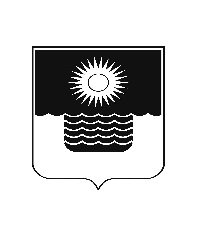 Р Е Ш Е Н И Е ДУМЫ МУНИЦИПАЛЬНОГО ОБРАЗОВАНИЯГОРОД-КУРОРТ ГЕЛЕНДЖИКот 26 декабря 2023 года                  		                        		     № 31г. ГеленджикО внесении изменений в решение Думы муниципального образования город-курорт Геленджик от 26 декабря 2022 года № 574 «О бюджете муниципального образования город-курорт Геленджик на 2023 год и на плановый период 2024 и 2025 годов» (в редакции решения Думы муниципального образования город-курорт Геленджик от 24 ноября 2023 года №19) Руководствуясь Федеральным  законом от  6 октября 2003 года №131-ФЗ «Об общих  принципах организации  местного  самоуправления  в  Российской Федерации» (в редакции Федерального закона от 2 ноября  2023 года         №517-ФЗ), решением  Думы  муниципального  образования  город-курорт Геленджик  от 18 декабря 2020 года  №314 «Об  утверждении  Положения  о   бюджетном процессе  в  муниципальном образовании город-курорт  Геленджик» (в редакции решения Думы муниципального образования город-курорт Геленджик от 21 июля 2023 года №647), статьями  8, 27,  70,  76,  80   Устава   муниципального  образования  город-курорт  Геленджик,  Дума  муниципального  образования  город-курорт  Геленджик  р е ш и л а:1.Утвердить изменения  в  решение  Думы  муниципального  образования  город-курорт Геленджик  от  26 декабря 2022  года  № 574 «О  бюджете  муниципального образования   город-курорт  Геленджик   на   2023 год  и   на  плановый   период 2024  и  2025  годов» (в редакции  решения Думы муниципального образования город-курорт Геленджик  от 24 ноября 2023 года №19)    (прилагается).2.Опубликовать настоящее решение в печатном средстве массовой ин-формации «Официальный вестник органов местного самоуправления муниципального образования город-курорт Геленджик» не позднее 10 дней после его принятия.3. Настоящее решение вступает в силу со дня его официального опубликования.Председатель Думы муниципального образования город-курорт Геленджик	    	        М.Д. ДимитриевИЗМЕНЕНИЯ,внесенные в решение Думы муниципального образования город-курорт Геленджик от 26 декабря 2022 года №574 «О бюджете муниципального образования город-курорт Геленджик на 2023 год и на плановый период 2024 и 2025 годов» (в редакции  решения Думы муниципального образования город-курорт Геленджик от 24 ноября 2023 года № 19)1. Пункты 1 и 2 изложить в следующей редакции:«1. Утвердить  основные  характеристики  бюджета  муниципального  образования город-курорт Геленджик (далее также - бюджет города-курорта Геленджик, местный бюджет) на 2023 год:1)общий объем доходов в сумме 7 861 845,6 тыс. рублей;2) общий объем расходов в сумме 8 685 865,0 тыс. рублей;3) дефицит бюджета в сумме 824 019,4 тыс. рублей.2. Утвердить  основные  характеристики  бюджета  муниципального образования город-курорт Геленджик  на 2024 год и на 2025 год:1) общий объем доходов на 2024  год в сумме 7 689 797,3 тыс. рублей, на  2025 год в сумме 5 215 144,4 тыс. рублей;2) общий объем расходов на 2024  год в сумме  7 689 797,3 тыс. рублей, в том числе условно утвержденные расходы в сумме 102 811,4 тыс. рублей,  на 2025 год в сумме  5 215 144,4 тыс. рублей, в том числе условно утвержденные расходы в сумме 320 783,7 тыс. рублей;3) дефицит  бюджета  на  2024  год  в  сумме  0,0  тыс. рублей,  на        2025 год  в сумме 0,0 тыс. рублей».2. Дополнить пунктом 75 следующего содержания:«75.Утвердить изменения распределения бюджетных ассигнований по разделам и подразделам классификации расходов бюджетов на 2023 год и плановый период 2024 и 2025 годов, предусмотренного приложениями                   4, 4 (1), 4 (2), 4 (3), 4 (4), 4 (5) к решению Думы муниципального образования город-курорт Геленджик «О бюджете муниципального образования город-курорт Геленджик на 2023 год и на плановый период 2024 и 2025 годов» (приложение 4 (6)).».3. Дополнить пунктом 85 следующего содержания:«85.Утвердить изменения распределения бюджетных ассигнований по целевым статьям (муниципальным программам муниципального образования город-курорт Геленджик и непрограммным направлениям деятельности), группам видов расходов классификации расходов бюджетов на 2023 год и плановый период 2024  и  2025 годов, предусмотренного приложениями 5, 5 (1), 5 (2), 5 (3),  5 (4), 5 (5) к решению Думы муниципального образования город-курорт Геленджик «О бюджете муниципального образования город-курорт Геленджик на 2023 год и на плановый период 2024 и 2025 годов» (приложение 5 (6)).».4. Дополнить пунктом 95 следующего содержания:«95.Утвердить изменения  ведомственной структуры расходов бюджета муниципального образования город-курорт Геленджик на 2023 год и плановый период 2024 и 2025 годов, предусмотренной  приложениями 6, 6 (1), 6 (2), 6 (3), 6 (4), 6 (5) к решению Думы муниципального образования город-курорт Геленджик «О бюджете муниципального образования город-курорт Геленджик на 2023 год и на плановый период 2024 и 2025 годов» (приложение 6 (6)).».5. В подпункте 1 пункта 11 цифры «38 640,6» заменить цифрами «38 125,6».6. Приложение 1 изложить в следующей редакции:7. Приложение 2 изложить в следующей редакции:8. Дополнить приложением 4(6) следующего содержания:9. Дополнить приложением 5(6) следующего содержания:ИЗМЕНЕНИЯ распределения бюджетных ассигнований по целевым статьям (муниципальным программам муниципального образования город-курорт Геленджик и непрограммным направлениям деятельности), группам видов расходов классификации расходов бюджетов на 2023 год и плановый период 2024 и 2025 годов, предусмотренного приложениями 5, 5 (1), 5 (2), 5 (3), 5 (4), 5 (5) к решению Думы муниципального образования город-курорт Геленджик «О бюджете муниципального образования город-курорт Геленджик на 2023 год и на плановый период 2024 и 2025 годов»10. Дополнить приложением 6 (6) следующего содержания:ИЗМЕНЕНИЯ ведомственной структуры расходов бюджета муниципального образования город-курорт Геленджикна 2023 год и плановый период 2024 и 2025 годов, предусмотренной приложениями 6, 6 (1), 6 (2), 6 (3), 6 (4), 6(5) к решению Думы муниципального образования город-курорт Геленджик «О бюджете муниципального образования город-курорт Геленджик на 2023 год и на плановый период 2024 и 2025 годов»11. Приложение 7 изложить в следующей редакции:Глава муниципального образования город-курорт Геленджик                                                                  А.А. БогодистовГлава муниципального образования            город-курорт Геленджик        А.А. БогодистовПриложение УТВЕРЖДЕНЫ                                                            решением Думы                                               муниципального образования                                                   город-курорт Геленджик                                                            от 26 декабря 2023 года № 31«Приложение 1«Приложение 1«Приложение 1«Приложение 1«Приложение 1УТВЕРЖДЕН
решением Думы
муниципального образования
город-курорт Геленджик от 26 декабря 2022 года №574(в редакции решения Думы муниципального образованиягород-курорт Геленджик 
от 26 декабря 2023 года № 31)УТВЕРЖДЕН
решением Думы
муниципального образования
город-курорт Геленджик от 26 декабря 2022 года №574(в редакции решения Думы муниципального образованиягород-курорт Геленджик 
от 26 декабря 2023 года № 31)УТВЕРЖДЕН
решением Думы
муниципального образования
город-курорт Геленджик от 26 декабря 2022 года №574(в редакции решения Думы муниципального образованиягород-курорт Геленджик 
от 26 декабря 2023 года № 31)УТВЕРЖДЕН
решением Думы
муниципального образования
город-курорт Геленджик от 26 декабря 2022 года №574(в редакции решения Думы муниципального образованиягород-курорт Геленджик 
от 26 декабря 2023 года № 31)УТВЕРЖДЕН
решением Думы
муниципального образования
город-курорт Геленджик от 26 декабря 2022 года №574(в редакции решения Думы муниципального образованиягород-курорт Геленджик 
от 26 декабря 2023 года № 31)ОБЪЕМ ПОСТУПЛЕНИЙ  
доходов в бюджет муниципального образования 
город-курорт Геленджик по кодам видов (подвидов) доходов на 2023 год и плановый период 2024 и 2025 годовОБЪЕМ ПОСТУПЛЕНИЙ  
доходов в бюджет муниципального образования 
город-курорт Геленджик по кодам видов (подвидов) доходов на 2023 год и плановый период 2024 и 2025 годовОБЪЕМ ПОСТУПЛЕНИЙ  
доходов в бюджет муниципального образования 
город-курорт Геленджик по кодам видов (подвидов) доходов на 2023 год и плановый период 2024 и 2025 годовОБЪЕМ ПОСТУПЛЕНИЙ  
доходов в бюджет муниципального образования 
город-курорт Геленджик по кодам видов (подвидов) доходов на 2023 год и плановый период 2024 и 2025 годовОБЪЕМ ПОСТУПЛЕНИЙ  
доходов в бюджет муниципального образования 
город-курорт Геленджик по кодам видов (подвидов) доходов на 2023 год и плановый период 2024 и 2025 годовОБЪЕМ ПОСТУПЛЕНИЙ  
доходов в бюджет муниципального образования 
город-курорт Геленджик по кодам видов (подвидов) доходов на 2023 год и плановый период 2024 и 2025 годовОБЪЕМ ПОСТУПЛЕНИЙ  
доходов в бюджет муниципального образования 
город-курорт Геленджик по кодам видов (подвидов) доходов на 2023 год и плановый период 2024 и 2025 годов(тыс. рублей)(тыс. рублей)Код доходаКод доходаНаименование доходаНаименование доходаСуммаСуммаСуммаСуммаСуммаКод доходаКод доходаНаименование доходаНаименование дохода2023 год2023 год2024 год2024 год2025 год12334451 00 00000 00 0000 000 Налоговые и неналоговые доходы3 380 288,63 380 288,63 461 925,63 461 925,63 203 439,01 01 00000 00 0000 000 Налоги на прибыль, доходы847 487,2847 487,2879 557,0879 557,0845 710,01 01 01000 00 0000 110 Налог на прибыль организаций45 884,045 884,037 067,037 067,028 311,01 01 01010 00 0000 110 Налог на прибыль организаций, зачисляемый в бюджеты бюджетной системы Российской Федерации по соответствующим ставкам45 884,045 884,037 067,037 067,028 311,01 01 01012 02 0000 110 Налог на прибыль организаций (за исключением консолидированных групп налогоплательщиков), зачисляемый в бюджеты субъектов Российской Федерации*45 884,045 884,037 067,037 067,028 311,01 01 02000 01 0000 110 Налог на доходы физических лиц*801 603,2801 603,2842 490,0842 490,0817 399,01 03 00000 00 0000 000 Налоги на товары (работы, услуги), реализуемые на территории Российской Федерации32 653,932 653,927 818,127 818,129 919,51 03 02000 01 0000 110 Акцизы по подакцизным товарам (продукции), производимым на территории Российской Федерации32 653,932 653,927 818,127 818,129 919,51 05 00000 00 0000 000 Налоги на совокупный доход526 413,0526 413,0586 874,5586 874,5618 752,01 05 01000 00 0000 110 Налог, взимаемый в связи с применением упрощенной системы налогообложения*455 688,0455 688,0492 698,5492 698,5521 717,01 05 02000 02 0000 110 Единый налог на вмененный доход для отдельных видов деятельности*-4 100,0-4 100,00,00,050,01 05 03000 01 0000 110 Единый сельскохозяйственный налог*234,0234,0531,0531,0531,01 05 04000 02 0000 110 Налог, взимаемый в связи с применением патентной системы налогообложения74 591,074 591,093 645,093 645,096 454,01 05 04010 02 0000 110 Налог, взимаемый в связи с применением патентной системы налогообложения, зачисляемый в бюджеты городских округов*74 591,074 591,093 645,093 645,096 454,01 06 00000 00 0000 000 Налоги на имущество510 881,0510 881,0537 945,0537 945,0559 171,01 06 01000 00 0000 110 Налог на имущество физических лиц253 177,0253 177,0276 498,0276 498,0304 148,01 06 01020 04 0000 110 Налог на имущество физических лиц, взимаемый по ставкам, применяемым к объектам налогообложения, расположенным в границах городских округов*253 177,0253 177,0276 498,0276 498,0304 148,01 06 02000 02 0000 110 Налог на имущество организаций36 053,036 053,036 820,036 820,038 661,01 06 06000 00 0000 110 Земельный налог*221 651,0221 651,0224 627,0224 627,0216 362,01 08 00000 00 0000 000 Государственная пошлина*21 932,021 932,026 388,626 388,626 666,21 11 00000 00 0000 000 Доходы от использования имущества, находящегося в государственной и муниципальной собственности855 688,8855 688,8743 675,0743 675,0752 046,91 11 01000 00 0000 120 Доходы в виде прибыли, приходящейся на доли в уставных (складочных) капиталах хозяйственных товариществ и обществ, или дивидендов по акциям, принадлежащим Российской Федерации, субъектам Российской Федерации или муниципальным образованиям709,0709,0475,9475,9475,91 11 01040 04 0000 120 Доходы в виде прибыли, приходящейся на доли в уставных (складочных) капиталах хозяйственных товариществ и обществ, или дивидендов по акциям, принадлежащим городским округам709,0709,0475,9475,9475,91 11 05000 00 0000 120 Доходы, получаемые в виде арендной либо иной платы за передачу в возмездное пользование государственного и муниципального имущества (за исключением имущества бюджетных и автономных учреждений, а также имущества государственных и муниципальных унитарных предприятий, в том числе казенных)734 920,2734 920,2598 505,4598 505,4593 411,31 11 05020 00 0000 120 Доходы, получаемые в виде арендной платы за земли после разграничения государственной собственности на землю, а также средства от продажи права на заключение договоров аренды указанных земельных участков (за исключением земельных участков бюджетных и автономных учреждений)700 000,0700 000,0562 504,0562 504,0558 051,11 11 05024 04 0000 120 Доходы, получаемые в виде арендной платы, а также средства от продажи права на заключение договоров аренды за земли, находящиеся в собственности городских округов (за исключением земельных участков муниципальных бюджетных и автономных учреждений)700 000,0700 000,0562 504,0562 504,0558 051,11 11 05030 00 0000 120 Доходы от сдачи в аренду имущества, находящегося в оперативном управлении органов государственной власти, органов местного самоуправления, государственных внебюджетных фондов и созданных ими учреждений (за исключением имущества бюджетных и автономных учреждений)163,3163,3148,7148,7148,71 11 05034 04 0000 120 Доходы от сдачи в аренду имущества, находящегося в оперативном управлении органов управления городских округов и созданных ими учреждений (за исключением имущества муниципальных бюджетных и автономных учреждений)163,3163,3148,7148,7148,71 11 05070 00 0000 120 Доходы от сдачи в аренду имущества, составляющего государственную (муниципальную) казну (за исключением земельных участков)34 385,634 385,635 852,735 852,735 211,51 11 05074 04 0000 120 Доходы от сдачи в аренду имущества, составляющего казну городских округов (за исключением земельных участков)34 385,634 385,635 852,735 852,735 211,51 11 05320 00 0000 120 Плата по соглашениям об установлении сервитута в отношении земельных участков после разграничения государственной собственности на землю371,3371,30,00,00,01 11 05324 04 0000 120 Плата по соглашениям об установлении сервитута, заключенным органами местного самоуправления городских округов, государственными или муниципальными предприятиями либо государственными или муниципальными учреждениями в отношении земельных участков, находящихся в собственности городских округов371,3371,30,00,00,01 11 05420 04 0000 120 Плата за публичный сервитут, предусмотренная решением уполномоченного органа об установлении публичного сервитута в отношении земельных участков, находящихся в собственности городских округов и не предоставленных гражданам или юридическим лицам (за исключением органов государственной власти (государственных органов), органов местного самоуправления (муниципальных органов), органов управления государственными внебюджетными фондами и казенных учреждений)53,953,90,00,00,01 11 05430 04 0000 120 Плата за публичный сервитут, предусмотренная решением уполномоченного органа об установлении публичного сервитута в отношении земельных участков, которые расположены в границах городских округов, находятся в федеральной собственности и осуществление полномочий Российской Федерации по управлению и распоряжению которыми передано органам государственной власти субъектов Российской Федерации и не предоставлены гражданам или юридическим лицам (за исключением органов государственной власти (государственных органов), органов местного самоуправления (муниципальных органов), органов управления государственными внебюджетными фондами и казенных учреждений)9,79,70,00,00,01 11 07000 00 0000 120 Платежи от государственных и муниципальных унитарных предприятий2 742,12 742,13 491,03 491,02 632,01 11 07010 00 0000 120 Доходы от перечисления части прибыли государственных и муниципальных унитарных предприятий, остающейся после уплаты налогов и обязательных платежей2 742,12 742,13 491,03 491,02 632,01 11 07014 04 0000 120 Доходы от перечисления части прибыли, остающейся после уплаты налогов и иных обязательных платежей муниципальных унитарных предприятий, созданных городскими округами2 742,12 742,13 491,03 491,02 632,01 11 09000 00 0000 120 Прочие доходы от использования имущества и прав, находящихся в государственной и муниципальной собственности (за исключением имущества бюджетных и автономных учреждений, а также имущества государственных и муниципальных унитарных предприятий, в том числе казенных)117 253,9117 253,9141 202,7141 202,7155 527,71 11 09040 00 0000 120 Прочие поступления от использования имущества, находящегося в государственной и муниципальной собственности (за исключением имущества бюджетных и автономных учреждений, а также имущества государственных и муниципальных унитарных предприятий, в том числе казенных)1 362,41 362,41 202,71 202,71 202,71 11 09044 04 0000 120 Прочие поступления от использования имущества, находящегося в собственности городских округов (за исключением имущества муниципальных бюджетных и автономных учреждений, а также имущества муниципальных унитарных предприятий, в том числе казенных)1 362,41 362,41 202,71 202,71 202,71 11 09080 04 0000 120 Плата, поступившая в рамках договора за предоставление права на размещение и эксплуатацию нестационарного торгового объекта, установку и эксплуатацию рекламных конструкций на землях или земельных участках, находящихся в собственности городских округов, и на землях или земельных участках, государственная собственность на которые не разграничена115 891,5115 891,5140 000,0140 000,0154 325,01 12 00000 00 0000 000 Платежи при пользовании природными ресурсами7 450,07 450,018 472,518 472,519 396,11 12 01000 01 0000 120 Плата за негативное воздействие на окружающую среду*7 450,07 450,018 472,518 472,519 396,11 13 00000 00 0000 000 Доходы от оказания платных услуг и компенсации затрат государства203 353,4203 353,4228 681,6228 681,6141 319,11 13 01000 00 0000 130 Доходы от оказания платных услуг (работ)1 665,71 665,71 270,81 270,81 321,71 13 01070 00 0000 130 Доходы от оказания информационных услуг1 665,71 665,71 270,81 270,81 321,71 13 01074 04 0000 130 Доходы от оказания информационных услуг органами местного самоуправления городских округов, казенными учреждениями городских округов1 665,71 665,71 270,81 270,81 321,71 13 02000 00 0000 130 Доходы от компенсации затрат государства201 687,7201 687,7227 410,8227 410,8139 997,41 13 02060 00 0000 130 Доходы, поступающие в порядке возмещения расходов, понесенных в связи с эксплуатацией имущества296,7296,7123,6123,6123,61 13 02064 04 0000 130 Доходы, поступающие в порядке возмещения расходов, понесенных в связи с эксплуатацией имущества городских округов296,7296,7123,6123,6123,61 13 02990 00 0000 130 Прочие доходы от компенсации затрат государства201 391,0201 391,0227 287,2227 287,2139 873,81 13 02994 04 0000 130 Прочие доходы от компенсации затрат бюджетов городских округов*201 391,0201 391,0227 287,2227 287,2139 873,81 14 00000 00 0000 000 Доходы от продажи материальных и нематериальных активов318 865,1318 865,1367 513,3367 513,3195 500,51 14 02000 00 0000 000 Доходы от реализации имущества, находящегося в государственной и муниципальной собственности (за исключением движимого имущества бюджетных и автономных учреждений, а также имущества государственных и муниципальных унитарных предприятий, в том числе казенных)75,175,10,00,00,01 14 02042 04 0000 440 Доходы от реализации имущества, находящегося в оперативном управлении учреждений, находящихся в ведении органов управления городских округов (за исключением имущества муниципальных бюджетных и автономных учреждений), в части реализации материальных запасов по указанному имуществу75,175,10,00,00,01 14 06000 00 0000 430 Доходы от продажи земельных участков, находящихся в государственной и муниципальной собственности178 800,0178 800,0255 115,5255 115,5115 018,01 14 06020 00 0000 430 Доходы от продажи земельных участков, государственная собственность на которые разграничена (за исключением земельных участков бюджетных и автономных учреждений)178 800,0178 800,0255 115,5255 115,5115 018,01 14 06024 04 0000 430 Доходы от продажи земельных участков, находящихся в собственности городских округов (за исключением земельных участков муниципальных бюджетных и автономных учреждений)178 800,0178 800,0255 115,5255 115,5115 018,01 14 06300 00 0000 430 Плата за увеличение площади земельных участков, находящихся в частной собственности, в результате перераспределения таких земельных участков и земель (или) земельных участков, находящихся в государственной или муниципальной собственности130 000,0130 000,0112 397,8112 397,880 482,51 14 06320 00 0000 430 Плата за увеличение площади земельных участков, находящихся в частной собственности, в результате перераспределения таких земельных участков и земельных участков после разграничения государственной собственности на землю130 000,0130 000,0112 397,8112 397,880 482,51 14 06324 04 0000 430 Плата за увеличение площади земельных участков, находящихся в частной собственности, в результате перераспределения таких земельных участков и земельных участков, находящихся в собственности городских округов130 000,0130 000,0112 397,8112 397,880 482,51 14 13040 04 0000 410 Доходы от приватизации имущества, находящегося в собственности городских округов, в части приватизации нефинансовых активов имущества казны9 990,09 990,00,00,00,01 16 00000 00 0000 000 Штрафы, санкции, возмещение ущерба*55 564,255 564,245 000,045 000,014 957,72 00 00000 00 0000 000 Безвозмездные поступления4 481 557,04 481 557,04 227 871,74 227 871,72 011 705,42 02 00000 00 0000 000 Безвозмездные поступления от других бюджетов бюджетной системы Российской Федерации4 484 591,34 484 591,34 227 871,74 227 871,72 011 705,42 02 10000 00 0000 150 Дотации бюджетам бюджетной системы Российской Федерации307 097,0307 097,0139 256,8139 256,8114 587,42 02 20000 00 0000 150 Субсидии бюджетам бюджетной системы Российской Федерации (межбюджетные субсидии)1 323 180,71 323 180,72 848 623,22 848 623,2664 953,52 02 30000 00 0000 150 Субвенции бюджетам бюджетной системы Российской Федерации1 362 026,51 362 026,51 239 991,71 239 991,71 232 164,52 02 40000 00 0000 150 Иные межбюджетные трансферты1 492 287,11 492 287,10,00,00,02 03 00000 00 0000 000 Безвозмездные поступления от государственных (муниципальных) организаций 420,0420,00,00,00,02 03 04099 04 0000 150 Прочие безвозмездные поступления от государственных (муниципальных) организаций в бюджеты городских округов420,0420,00,00,00,02 18 00000 00 0000 000 Доходы бюджетов бюджетной системы Российской Федерации от возврата остатков субсидий, субвенций и иных межбюджетных трансфертов, имеющих целевое назначение, прошлых лет12 204,212 204,20,00,00,02 18 00000 00 0000 150 Доходы бюджетов бюджетной системы Российской Федерации от возврата бюджетами бюджетной системы Российской Федерации остатков субсидий, субвенций и иных межбюджетных трансфертов, имеющих целевое назначение, прошлых лет, а также от возврата организациями остатков субсидий прошлых лет12 204,212 204,20,00,00,02 18 04010 04 0000 150 Доходы бюджетов городских округов от возврата бюджетными учреждениями остатков субсидий прошлых лет6 665,96 665,90,00,00,02 18 04020 04 0000 150 Доходы бюджетов городских округов от возврата автономными учреждениями остатков субсидий прошлых лет5 162,15 162,10,00,00,02 18 04030 04 0000 150 Доходы бюджетов городских округов от возврата иными организациями остатков субсидий прошлых лет376,2376,20,00,00,02 19 00000 00 0000 000 Возврат остатков субсидий, субвенций и иных межбюджетных трансфертов, имеющих целевое назначение, прошлых лет-15 658,5-15 658,50,00,00,02 19 25304 04 0000 150 Возврат остатков субсидий на организацию бесплатного горячего питания обучающихся, получающих начальное общее образование в государственных и муниципальных образовательных организациях, из бюджетов городских округов-6 620,6-6 620,60,00,00,02 19 35303 04 0000 150 Возврат остатков субвенций на ежемесячное денежное вознаграждение за классное руководство педагогическим работникам государственных и муниципальных общеобразовательных организаций из бюджетов городских округов-1 427,7-1 427,70,00,00,02 19 60010 04 0000 150 Возврат прочих остатков субсидий, субвенций и иных межбюджетных трансфертов, имеющих целевое назначение, прошлых лет из бюджетов городских округов-7 610,2-7 610,20,00,00,0Всего7 861 845,67 861 845,67 689 797,37 689 797,35 215 144,4        *По видам и подвидам доходов, входящим в  соответствующий группировочный код бюджетной классификации, зачисляемым в местные бюджеты в соответствии с законодательством Российской Федерации.».         *По видам и подвидам доходов, входящим в  соответствующий группировочный код бюджетной классификации, зачисляемым в местные бюджеты в соответствии с законодательством Российской Федерации.».         *По видам и подвидам доходов, входящим в  соответствующий группировочный код бюджетной классификации, зачисляемым в местные бюджеты в соответствии с законодательством Российской Федерации.».         *По видам и подвидам доходов, входящим в  соответствующий группировочный код бюджетной классификации, зачисляемым в местные бюджеты в соответствии с законодательством Российской Федерации.».         *По видам и подвидам доходов, входящим в  соответствующий группировочный код бюджетной классификации, зачисляемым в местные бюджеты в соответствии с законодательством Российской Федерации.».         *По видам и подвидам доходов, входящим в  соответствующий группировочный код бюджетной классификации, зачисляемым в местные бюджеты в соответствии с законодательством Российской Федерации.».         *По видам и подвидам доходов, входящим в  соответствующий группировочный код бюджетной классификации, зачисляемым в местные бюджеты в соответствии с законодательством Российской Федерации.». «Приложение 2УТВЕРЖДЕНЫ решением Думымуниципального образованиягород-курорт Геленджикот 26 декабря 2022 года №574(в редакции решения Думымуниципального образованиягород-курорт Геленджик                                                            от 26 декабря 2023 года № 31)БЕЗВОЗМЕЗДНЫЕ ПОСТУПЛЕНИЯ от других бюджетов бюджетной системы Российской Федерации на 2023 год и плановый период 2024 и 2025 годов(тыс. рублей)КодНаименование доходаСуммаСуммаСуммаКодНаименование дохода2023 год2024 год2025 год123452 02 00000 00 0000 000Безвозмездные поступления от других бюджетов бюджетной системы Российской Федерации4 484 591,34 227 871,72 011 705,42 02 10000 00 0000 150Дотации бюджетам бюджетной системы Российской Федерации307 097,0139 256,8114 587,42 02 15001 00 0000 150Дотации на выравнивание бюджетной обеспеченности154 905,6139 256,8114 587,42 02 15001 04 0000 150Дотации бюджетам городских округов на выравнивание бюджетной обеспеченности154 905,6139 256,8114 587,42 02 15002 00 0000 150Дотации бюджетам на поддержку мер по обеспечению сбалансированности бюджетов132 210,50,00,02 02 15002 04 0000 150Дотации бюджетам городских округов на поддержку мер по обеспечению сбалансированности бюджетов132 210,50,00,02 02 19999 00 0000 150Прочие дотации19 980,90,00,02 02 19999 04 0000 150Прочие дотации бюджетам городских округов19 980,90,00,02 02 20000 00 0000 150Субсидии бюджетам бюджетной системы Российской Федерации (межбюджетные субсидии)1 323 180,72 848 623,2664 953,52 02 20077 00 0000 150Субсидии бюджетам на софинансирование капитальных вложений в объекты государственной (муниципальной) собственности555 574,92 150 488,1548 776,42 02 20077 04 0000 150Субсидии бюджетам городских округов на софинансирование капитальных вложений в объекты муниципальной собственности555 574,92 150 488,1548 776,42 02 25299 00 0000 150Субсидии бюджетам на софинансирование расходных обязательств субъектов Российской Федерации, связанных с реализацией федеральной целевой программы "Увековечение памяти погибших при защите Отечества на 2019 - 2024 годы"0,02 755,00,02 02 25299 04 0000 150Субсидии бюджетам городских округов на софинансирование расходных обязательств субъектов Российской Федерации, связанных с реализацией федеральной целевой программы "Увековечение памяти погибших при защите Отечества на 2019 - 2024 годы"0,02 755,00,02 02 25304 00 0000 150Субсидии бюджетам на организацию бесплатного горячего питания обучающихся, получающих начальное общее образование в государственных и муниципальных образовательных организациях74 366,376 486,478 337,62 02 25304 04 0000 150Субсидии бюджетам городских округов на организацию бесплатного горячего питания обучающихся, получающих начальное общее образование в государственных и муниципальных образовательных организациях74 366,376 486,478 337,62 02 25305 00 0000 150Субсидии бюджетам на создание новых мест в общеобразовательных организациях в связи с ростом числа обучающихся, вызванным демографическим фактором69 318,5536 489,40,02 02 25305 04 0000 150Субсидии бюджетам городских округов на создание новых мест в общеобразовательных организациях в связи с ростом числа обучающихся, вызванным демографическим фактором69 318,5536 489,40,02 02 25467 00 0000 150Субсидии бюджетам на обеспечение развития и укрепления материально-технической базы домов культуры в населенных пунктах с числом жителей до 50 тысяч человек0,01 912,60,02 02 25467 04 0000 150Субсидии бюджетам городских округов на обеспечение развития и укрепления материально-технической базы домов культуры в населенных пунктах с числом жителей до 50 тысяч человек0,01 912,60,02 02 25470 00 0000 150Субсидии бюджетам на ликвидацию объектов накопленного вреда окружающей среде, прошедших оценку воздействия на состояние окружающей среды, здоровье и продолжительность жизни граждан380 103,60,00,02 02 25470 04 0000 150Субсидии бюджетам городских округов на ликвидацию объектов накопленного вреда окружающей среде, прошедших оценку воздействия на состояние окружающей среды, здоровье и продолжительность жизни граждан380 103,60,00,02 02 25497 00 0000 150Субсидии бюджетам на реализацию мероприятий по обеспечению жильем молодых семей17 032,211 789,113 837,42 02 25497 04 0000 150Субсидии бюджетам городских округов на реализацию мероприятий по обеспечению жильем молодых семей17 032,211 789,113 837,42 02 25519 00 0000 150Субсидия бюджетам на поддержку отрасли культуры577,1577,1516,22 02 25519 04 0000 150Субсидия бюджетам городских округов на поддержку отрасли культуры577,1577,1516,22 02 25786 00 0000 150Субсидии бюджетам на обеспечение оснащения государственных и муниципальных общеобразовательных организаций, в том числе структурных подразделений указанных организаций, государственными символами Российской Федерации375,0662,90,02 02 25786 04 0000 150Субсидии бюджетам городских округов на обеспечение оснащения государственных и муниципальных общеобразовательных организаций, в том числе структурных подразделений указанных организаций, государственными символами Российской Федерации375,0662,90,02 02 29999 00 0000 150Прочие субсидии225 833,167 462,623 485,92 02 29999 04 0000 150Прочие субсидии бюджетам городских округов225 833,167 462,623 485,92 02 30000 00 0000 150Субвенции бюджетам бюджетной системы Российской Федерации1 362 026,51 239 991,71 232 164,52 02 30024 00 0000 150Субвенции местным бюджетам на выполнение передаваемых полномочий субъектов Российской Федерации1 232 686,61 099 046,91 090 007,82 02 30024 04 0000 150Субвенции бюджетам городских округов на выполнение передаваемых полномочий субъектов Российской Федерации1 232 686,61 099 046,91 090 007,82 02 30029 00 0000 150Субвенции бюджетам на компенсацию части платы, взимаемой с родителей (законных представителей) за присмотр и уход за детьми, посещающими образовательные организации, реализующие образовательные программы дошкольного образования13 053,813 509,813 509,82 02 30029 04 0000 150Субвенции бюджетам городских округов на компенсацию части платы, взимаемой с родителей (законных представителей) за присмотр и уход за детьми, посещающими образовательные организации, реализующие образовательные программы дошкольного образования13 053,813 509,813 509,82 02 35082 00 0000 150Субвенции бюджетам муниципальных образований на предоставление жилых помещений детям-сиротам и детям, оставшимся без попечения родителей, лицам из их числа по договорам найма специализированных жилых помещений0,012 464,512 464,52 02 35082 04 0000 150Субвенции бюджетам городских округов на предоставление жилых помещений детям-сиротам и детям, оставшимся без попечения родителей, лицам из их числа по договорам найма специализированных жилых помещений0,012 464,512 464,52 02 35120 00 0000 150Субвенции бюджетам на осуществление полномочий по составлению (изменению) списков кандидатов в присяжные заседатели федеральных судов общей юрисдикции в Российской Федерации37,138,233,32 02 35120 04 0000 150Субвенции бюджетам городских округов на осуществление полномочий по составлению (изменению) списков кандидатов в присяжные заседатели федеральных судов общей юрисдикции в Российской Федерации37,138,233,32 02 35179 00 0000 150Субвенции бюджетам на проведение мероприятий по обеспечению деятельности советников директора по воспитанию и взаимодействию с детскими общественными объединениями в общеобразовательных организациях4 832,64 525,74 525,72 02 35179 04 0000 150Субвенции бюджетам городских округов на проведение мероприятий по обеспечению деятельности советников директора по воспитанию и взаимодействию с детскими общественными объединениями в общеобразовательных организациях4 832,64 525,74 525,72 02 35303 00 0000 150Субвенции бюджетам муниципальных образований на ежемесячное денежное вознаграждение за классное руководство педагогическим работникам государственных и муниципальных общеобразовательных организаций, реализующих образовательные программы начального общего образования, образовательные программы основного общего образования, образовательные программы среднего общего образования44 085,742 913,942 913,92 02 35303 04 0000 150Субвенции бюджетам городских округов на ежемесячное денежное вознаграждение за классное руководство педагогическим работникам государственных и муниципальных образовательных организаций, реализующих образовательные программы начального общего образования, образовательные программы основного общего образования, образовательные программы среднего общего образования44 085,742 913,942 913,92 02 36900 00 0000 150Единая субвенция местным бюджетам из бюджета субъекта Российской Федерации67 330,767 492,768 709,52 02 36900 04 0000 150Единая субвенция бюджетам городских округов из бюджета субъекта Российской Федерации67 330,767 492,768 709,52 02 40000 00 0000 150Иные межбюджетные трансферты1 492 287,10,00,02 02 49999 00 0000 150Прочие межбюджетные трансферты, передаваемые бюджетам1 492 287,10,00,02 02 49999 04 0000 150Прочие межбюджетные трансферты, передаваемые бюджетам городских округов1 492 287,10,00,0»«Приложение 4(6)«Приложение 4(6)«Приложение 4(6)                                        УТВЕРЖДЕНЫ 
решением Думы
муниципального образования
город-курорт Геленджик
от 26 декабря 2022 года №574(в редакции решения Думымуниципального образованиягород-курорт Геленджик                                                            от 26 декабря 2023 года № 31)                                        УТВЕРЖДЕНЫ 
решением Думы
муниципального образования
город-курорт Геленджик
от 26 декабря 2022 года №574(в редакции решения Думымуниципального образованиягород-курорт Геленджик                                                            от 26 декабря 2023 года № 31)                                        УТВЕРЖДЕНЫ 
решением Думы
муниципального образования
город-курорт Геленджик
от 26 декабря 2022 года №574(в редакции решения Думымуниципального образованиягород-курорт Геленджик                                                            от 26 декабря 2023 года № 31)ИЗМЕНЕНИЯ распределения бюджетных ассигнований по разделам и подразделам классификации расходов бюджетов на 2023 год и плановый период 2024 и 2025 годов, предусмотренного приложениями 4, 4 (1), 4 (2), 4(3), 4 (4), 4 (5) к решению Думы муниципального образования город-курорт Геленджик «О бюджете муниципального образования город-курорт Геленджик на 2023 год и на плановый период 2024 и 2025 годов»ИЗМЕНЕНИЯ распределения бюджетных ассигнований по разделам и подразделам классификации расходов бюджетов на 2023 год и плановый период 2024 и 2025 годов, предусмотренного приложениями 4, 4 (1), 4 (2), 4(3), 4 (4), 4 (5) к решению Думы муниципального образования город-курорт Геленджик «О бюджете муниципального образования город-курорт Геленджик на 2023 год и на плановый период 2024 и 2025 годов»ИЗМЕНЕНИЯ распределения бюджетных ассигнований по разделам и подразделам классификации расходов бюджетов на 2023 год и плановый период 2024 и 2025 годов, предусмотренного приложениями 4, 4 (1), 4 (2), 4(3), 4 (4), 4 (5) к решению Думы муниципального образования город-курорт Геленджик «О бюджете муниципального образования город-курорт Геленджик на 2023 год и на плановый период 2024 и 2025 годов»ИЗМЕНЕНИЯ распределения бюджетных ассигнований по разделам и подразделам классификации расходов бюджетов на 2023 год и плановый период 2024 и 2025 годов, предусмотренного приложениями 4, 4 (1), 4 (2), 4(3), 4 (4), 4 (5) к решению Думы муниципального образования город-курорт Геленджик «О бюджете муниципального образования город-курорт Геленджик на 2023 год и на плановый период 2024 и 2025 годов»(тыс.рублей)(тыс.рублей)№
п/пНаименование раздела 
(подраздела)Наименование раздела 
(подраздела)РзПрСуммаСуммаСумма№
п/пНаименование раздела 
(подраздела)Наименование раздела 
(подраздела)РзПр2023 год2024 год2025 год1234567Всего расходов-230 687,1292 667,10,0в том числе:1.Общегосударственные вопросы012 266,81 800,00,0Функционирование высшего должностного лица субъекта Российской Федерации и муниципального образования0102-95,70,00,0Функционирование законодательных (представительных) органов государственной власти и представительных органов муниципальных образований0103-20,10,00,0Функционирование Правительства Российской Федерации, высших исполнительных органов государственной власти субъектов Российской Федерации, местных администраций01041 605,60,00,0Обеспечение деятельности финансовых, налоговых и таможенных органов и органов финансового (финансово-бюджетного) надзора0106-402,80,00,0Другие общегосударственные вопросы01131 179,81 800,00,02.Национальная безопасность и правоохранительная деятельность03-1 609,30,00,0Защита населения и территории от чрезвычайных ситуаций природного и техногенного  характера,  пожарная  безопасность0310-1 609,30,00,03.Национальная экономика04-6 785,50,00,0Лесное хозяйство0407-479,70,00,0Связь и информатика0410-1 370,00,00,0Другие вопросы в области национальной экономики0412-4 935,80,00,04.Жилищно-коммунальное хозяйство0569 393,30,00,0Жилищное хозяйство0501100,60,00,0Коммунальное хозяйство0502-40 374,60,00,0Благоустройство0503111 620,30,00,0Другие вопросы в области жилищно-коммунального хозяйства0505-1 953,00,00,05.Образование07-287 909,7290 867,10,0Дошкольное образование070118 458,0-1 838,50,0Общее образование0702-304 360,9292 705,60,0Дополнительное образование детей0703-470,30,00,0Профессиональная подготовка, переподготовка и повышение квалификации0705-44,60,00,0Молодежная политика0707-1 372,60,00,0Другие вопросы в области образования0709-119,30,00,06.Культура, кинематография08-2 113,30,00,0Культура0801-1 233,00,00,0Другие вопросы в области культуры, кинематографии0804-880,30,00,07.Социальная политика10-635,50,00,0Социальное обеспечение населения1003-635,50,00,08.Физическая культура и спорт11-3 293,90,00,0Физическая культура1101-1 709,40,00,0Массовый спорт1102-1 325,20,00,0Спорт высших достижений1103-362,60,00,0Другие вопросы в области физической культуры и спорта1105103,30,00,0»«Приложение 5(6)«Приложение 5(6)«Приложение 5(6)УТВЕРЖДЕНЫУТВЕРЖДЕНЫУТВЕРЖДЕНЫрешением Думырешением Думырешением Думымуниципального образованиямуниципального образованиямуниципального образованиягород-курорт Геленджикгород-курорт Геленджикгород-курорт Геленджикот 26 декабря 2022 года №574(в редакции решения Думымуниципального образованиягород-курорт Геленджик                                                            от 26 декабря 2023 года № 31)от 26 декабря 2022 года №574(в редакции решения Думымуниципального образованиягород-курорт Геленджик                                                            от 26 декабря 2023 года № 31)от 26 декабря 2022 года №574(в редакции решения Думымуниципального образованиягород-курорт Геленджик                                                            от 26 декабря 2023 года № 31)(тыс. рублей)(тыс. рублей)№ п/пНаименованиеЦСРВРСуммаСуммаСумма№ п/пНаименованиеЦСРВР2023 год2024 год2025 год1234567Всего-230 687,1292 667,10,01.Муниципальная программа муниципального образования город-курорт Геленджик "Формирование современной городской среды на территории муниципального образования город-курорт Геленджик"20 0 00 00000116 797,50,00,0Основные мероприятия муниципальной  программы муниципального образования город-курорт Геленджик "Формирование современной городской среды на территории муниципального образования город-курорт Геленджик"20 1 00 00000116 797,50,00,0Реализация проектов создания комфортной городской среды20 1 03 00000116 797,50,00,0Реализация мероприятий муниципальной программы муниципального образования город-курорт Геленджик "Формирование современной городской среды на территории муниципального образования город-курорт Геленджик"20 1 03 10120116 797,50,00,0Капитальные вложения в объекты государственной (муниципальной) собственности20 1 03 10120400116 797,50,00,02.Муниципальная программа муниципального образования город-курорт Геленджик "Развитие местного самоуправления в муниципальном образовании город-курорт Геленджик"21 0 00 00000-944,30,00,0Основные мероприятия муниципальной программы муниципального образования город-курорт Геленджик "Развитие местного самоуправления в муниципальном образовании город-курорт Геленджик"21 1 00 00000-944,30,00,0Повышение эффективности работы органов территориального общественного самоуправления муниципального образования город-курорт Геленджик по решению вопросов местного значения21 1 01 00000-44,20,00,0Компенсация расходов на оплату жилых помещений и коммунальных услуг руководителям органов территориального общественного самоуправления муниципального образования город-курорт Геленджик21 1 01 10070-44,20,00,0Социальное обеспечение и иные выплаты населению21 1 01 10070300-44,20,00,0Обеспечение деятельности учреждений, подведомственных администрации муниципального образования город-курорт Геленджик21 1 04 00000-888,40,00,0Расходы на обеспечение деятельности (оказание услуг) муниципальных учреждений21 1 04 00590-644,60,00,0Расходы на выплаты персоналу в целях обеспечения выполнения функций государственными (муниципальными) органами, казенными учреждениями, органами управления государственными внебюджетными фондами21 1 04 00590100-542,70,00,0Закупка товаров, работ и услуг для обеспечения государственных (муниципальных) нужд21 1 04 00590200-576,60,00,0Иные бюджетные ассигнования21 1 04 00590800474,70,00,0Осуществление муниципальными учреждениями капитального ремонта21 1 04 09020-243,80,00,0Закупка товаров, работ и услуг для обеспечения государственных (муниципальных) нужд21 1 04 09020200-243,80,00,0Содействие развитию муниципального управления в муниципальном образовании город-курорт Геленджик21 1 05 00000-7,00,00,0Реализация мероприятий муниципальной программы муниципального образования город-курорт Геленджик "Развитие местного самоуправления в муниципальном образовании город-курорт Геленджик"21 1 05 10930-7,00,00,0Закупка товаров, работ и услуг для обеспечения государственных (муниципальных) нужд21 1 05 10930200-7,00,00,0Информирование населения о деятельности органов местного самоуправления муниципального образования город-курорт Геленджик, о событиях и мероприятиях, проводимых на курорте21 1 06 00000-4,70,00,0Информирование граждан о деятельности органов местного самоуправления21 1 06 10030-4,70,00,0Закупка товаров, работ и услуг для обеспечения государственных (муниципальных) нужд21 1 06 10030200-4,70,00,03.Муниципальная программа муниципального образования город-курорт Геленджик "Реализация молодежной политики на территории муниципального образования город-курорт Геленджик"23 0 00 00000-1 372,60,00,0Основные мероприятия муниципальной программы муниципального образования город-курорт Геленджик "Реализация молодежной политики на территории муниципального образования город-курорт Геленджик"23 1 00 00000-1 372,60,00,0Организационное и методическое обеспечение реализации молодежной политики в муниципальном образовании город-курорт Геленджик23 1 01 00000-49,50,00,0Расходы на обеспечение функций органов местного самоуправления23 1 01 001900,00,00,0Расходы на выплаты персоналу в целях обеспечения выполнения функций государственными (муниципальными) органами, казенными учреждениями, органами управления государственными внебюджетными фондами23 1 01 0019010044,80,00,0Закупка товаров, работ и услуг для обеспечения государственных (муниципальных) нужд23 1 01 00190200-44,80,00,0Расходы на обеспечение деятельности (оказание услуг) муниципальных учреждений23 1 01 00590-49,50,00,0Расходы на выплаты персоналу в целях обеспечения выполнения функций государственными (муниципальными) органами, казенными учреждениями, органами управления государственными внебюджетными фондами23 1 01 005901002,10,00,0Закупка товаров, работ и услуг для обеспечения государственных (муниципальных) нужд23 1 01 00590200-58,20,00,0Иные бюджетные ассигнования23 1 01 005908006,60,00,0Создание условий для активного включения молодых граждан в социально-экономическую, политическую и культурную жизнь общества, гражданское и военно-патриотическое воспитание молодежи23 1 02 00000-1 045,90,00,0Реализация мероприятий муниципальной программы муниципального образования город-курорт Геленджик "Реализация молодежной политики на территории муниципального образования город-курорт Геленджик"23 1 02 10460-1 045,90,00,0Закупка товаров, работ и услуг для обеспечения государственных (муниципальных) нужд23 1 02 10460200-1 045,90,00,0Создание условий для поддержания молодежных инициатив, содействие самореализации молодежи, повышению её компетенций и навыков23 1 03 00000-277,20,00,0Мероприятия по организации отдыха, оздоровления и занятости детей и подростков23 1 03 10420-255,00,00,0Закупка товаров, работ и услуг для обеспечения государственных (муниципальных) нужд23 1 03 10420200-255,00,00,0Организация и проведение муниципальных молодежных форумов23 1 03 10430-22,20,00,0Закупка товаров, работ и услуг для обеспечения государственных (муниципальных) нужд23 1 03 10430200-22,20,00,04.Муниципальная программа муниципального образования город-курорт Геленджик "Развитие образования"24 0 00 0000030 557,00,00,0Основные мероприятия муниципальной программы муниципального образования город-курорт Геленджик "Развитие образования"24 1 00 0000030 557,00,00,0Обеспечение функционирования и развития муниципальных образовательных учреждений24 1 01 00000-1 738,80,00,0Осуществление муниципальными учреждениями капитального ремонта24 1 01 09020-3,00,00,0Предоставление субсидий бюджетным, автономным учреждениям и иным некоммерческим организациям24 1 01 09020600-3,00,00,0Организация перевозок обучающихся муниципальных образовательных организаций муниципального образования город-курорт Геленджик, реализующих общеобразовательные программы24 1 01 10090-1 490,00,00,0Предоставление субсидий бюджетным, автономным учреждениям и иным некоммерческим организациям24 1 01 10090600-1 490,00,00,0Реализация мероприятий муниципальной программы муниципального образования город-курорт Геленджик "Развитие образования"24 1 01 10520-245,80,00,0Предоставление субсидий бюджетным, автономным учреждениям и иным некоммерческим организациям24 1 01 10520600-245,80,00,0Развитие способностей обучающихся24 1 02 00000-28,90,00,0Организация и проведение мероприятий, направленных на формирование и развитие у обучающихся творческих способностей, способностей к занятиям физической культурой и спортом, а также на организацию их свободного времени24 1 02 10160-18,20,00,0Предоставление субсидий бюджетным, автономным учреждениям и иным некоммерческим организациям24 1 02 10160600-18,20,00,0Обеспечение участия муниципального образования город-курорт Геленджик в официальных мероприятиях (олимпиадах, конкурсах, мероприятиях, направленных на выявление и развитие у обучающихся интеллектуальных и творческих способностей, способностей к занятиям физической культурой и спортом, интереса к научной (научно-исследовательской) деятельности, творческой деятельности, физкультурно-спортивной деятельности)24 1 02 10670-10,70,00,0Предоставление субсидий бюджетным, автономным учреждениям и иным некоммерческим организациям24 1 02 10670600-10,70,00,0Социальная поддержка отдельных категорий обучающихся24 1 03 00000-925,90,00,0Ежемесячная денежная выплата обучающимся образовательных организаций высшего образования, направленным на обучение по образовательным программам высшего образования по педагогическим специальностям на основании договора о целевом обучении, заключенного с муниципальными общеобразовательными учреждениями муниципального образования город-курорт Геленджик24 1 03 10080-5,00,00,0Социальное обеспечение и иные выплаты населению24 1 03 10080300-5,00,00,0Обеспечение обучающихся  муниципальных общеобразовательных учреждений питанием24 1 03 10640-920,90,00,0Предоставление субсидий бюджетным, автономным учреждениям и иным некоммерческим организациям24 1 03 10640600-920,90,00,0Социальная поддержка отдельных категорий работников образовательных учреждений24 1 05 00000-6,40,00,0Предоставление мер социальной поддержки в виде компенсации расходов на оплату жилых помещений, отопления и освещения отдельным категориям работников муниципальных образовательных учреждений, не  являющихся педагогическими работниками, проживающих и работающих в сельской местности24 1 05 11150-6,40,00,0Предоставление субсидий бюджетным, автономным учреждениям и иным некоммерческим организациям24 1 05 11150600-6,40,00,0Эффективное выполнение муниципальных функций в сфере образования24 1 06 0000033 257,00,00,0Расходы на обеспечение функций органов местного самоуправления24 1 06 0019049,20,00,0Расходы на выплаты персоналу в целях обеспечения выполнения функций государственными (муниципальными) органами, казенными учреждениями, органами управления государственными внебюджетными фондами24 1 06 0019010049,20,00,0Расходы на обеспечение деятельности (оказание услуг) муниципальных учреждений24 1 06 00590-5 045,70,00,0Расходы на выплаты персоналу в целях обеспечения выполнения функций государственными (муниципальными) органами, казенными учреждениями, органами управления государственными внебюджетными фондами24 1 06 00590100-133,80,00,0Предоставление субсидий бюджетным, автономным учреждениям и иным некоммерческим организациям24 1 06 00590600-4 911,90,00,0Осуществление государственных полномочий по финансовому обеспечению государственных гарантий реализации прав на получение общедоступного и бесплатного образования в муниципальных дошкольных и общеобразовательных организациях24 1 06 6086038 253,50,00,0Предоставление субсидий бюджетным, автономным учреждениям и иным некоммерческим организациям24 1 06 6086060038 253,50,00,05.Муниципальная программа муниципального образования город-курорт Геленджик "Развитие культуры"25 0 00 00000-2 145,80,00,0Основные мероприятия муниципальной программы муниципального образования город-курорт Геленджик "Развитие культуры"25 1 00 00000-2 145,80,00,0Создание условий для культурного отдыха населения, обогащение культурной жизни муниципального образования город-курорт Геленджик25 1 02 00000-964,90,00,0Осуществление муниципальными учреждениями капитального ремонта25 1 02 09020-962,20,00,0Предоставление субсидий бюджетным, автономным учреждениям и иным некоммерческим организациям25 1 02 09020600-962,20,00,0Реализация мероприятий муниципальной программы муниципального образования город-курорт Геленджик "Развитие культуры"25 1 02 10170-2,00,00,0Предоставление субсидий бюджетным, автономным учреждениям и иным некоммерческим организациям25 1 02 10170600-2,00,00,0Мероприятия в области культуры25 1 02 10450-0,70,00,0Закупка товаров, работ и услуг для обеспечения государственных (муниципальных) нужд25 1 02 10450200-0,70,00,0Кадровое обеспечение учреждений отрасли "Культура"25 1 03 00000-299,10,00,0Предоставление мер социальной поддержки в виде компенсации расходов на оплату жилых помещений, отопления и освещения отдельным категориям работников муниципальных учреждений культуры, проживающих и работающих в сельской местности25 1 03 10180-200,10,00,0Предоставление субсидий бюджетным, автономным учреждениям и иным некоммерческим организациям25 1 03 10180600-200,10,00,0Дополнительная мера социальной поддержки в виде компенсации (частичной компенсации) за наем жилых помещений для отдельных категорий работников муниципальных учреждений образования, культуры, физической культуры и спорта муниципального образования город-курорт Геленджик, проживающих на территории муниципального образования город-курорт Геленджик25 1 03 10190-99,00,00,0Предоставление субсидий бюджетным, автономным учреждениям и иным некоммерческим организациям25 1 03 10190600-99,00,00,0Совершенствование качества управления материальными, трудовыми и финансовыми ресурсами учреждений отрасли "Культура"25 1 04 00000-881,80,00,0Расходы на обеспечение функций органов местного самоуправления25 1 04 00190-174,00,00,0Расходы на выплаты персоналу в целях обеспечения выполнения функций государственными (муниципальными) органами, казенными учреждениями, органами управления государственными внебюджетными фондами25 1 04 00190100-174,00,00,0Расходы на обеспечение деятельности (оказание услуг) муниципальных учреждений25 1 04 00590-707,80,00,0Расходы на выплаты персоналу в целях обеспечения выполнения функций государственными (муниципальными) органами, казенными учреждениями, органами управления государственными внебюджетными фондами25 1 04 00590100-706,30,00,0Закупка товаров, работ и услуг для обеспечения государственных (муниципальных) нужд25 1 04 00590200-1,50,00,06.Муниципальная программа муниципального образования город-курорт Геленджик "Развитие физической культуры и спорта на территории муниципального образования город-курорт Геленджик"26 0 00 00000-1 604,50,00,0Основные мероприятия муниципальной программы муниципального образования город-курорт Геленджик "Развитие физической культуры и спорта на территории муниципального образования город-курорт Геленджик"26 1 00 00000-1 604,50,00,0Спортивная подготовка граждан в муниципальных учреждениях муниципального образования город-курорт Геленджик, осуществляющих спортивную подготовку26 1 01 00000-472,90,00,0Расходы на обеспечение деятельности (оказание услуг) муниципальных учреждений26 1 01 00590-472,90,00,0Предоставление субсидий бюджетным, автономным учреждениям и иным некоммерческим организациям26 1 01 00590600-472,90,00,0Содействие субъектам физической культуры и спорта, осуществляющим деятельность на территории муниципального образования город-курорт Геленджик26 1 02 00000-857,80,00,0Расходы на обеспечение деятельности (оказание услуг) муниципальных учреждений26 1 02 00590-313,80,00,0Закупка товаров, работ и услуг для обеспечения государственных (муниципальных) нужд26 1 02 00590200-313,80,00,0Дополнительная мера социальной поддержки в виде компенсации (частичной компенсации) за наем жилых помещений для отдельных категорий работников муниципальных учреждений образования, культуры, физической культуры и спорта муниципального образования город-курорт Геленджик, проживающих на территории муниципального образования город-курорт Геленджик26 1 02 10190-60,00,00,0Предоставление субсидий бюджетным, автономным учреждениям и иным некоммерческим организациям26 1 02 10190600-60,00,00,0Участие спортсменов и команд муниципального образования город-курорт Геленджик в официальных спортивных и физкультурных мероприятиях различного уровня26 1 02 10730-484,00,00,0Расходы на выплаты персоналу в целях обеспечения выполнения функций государственными (муниципальными) органами, казенными учреждениями, органами управления государственными внебюджетными фондами26 1 02 10730100-15,50,00,0Закупка товаров, работ и услуг для обеспечения государственных (муниципальных) нужд26 1 02 10730200-468,50,00,0Управление реализацией муниципальной программы26 1 03 0000083,30,00,0Расходы на обеспечение функций органов местного самоуправления26 1 03 00190103,30,00,0Расходы на выплаты персоналу в целях обеспечения выполнения функций государственными (муниципальными) органами, казенными учреждениями, органами управления государственными внебюджетными фондами26 1 03 00190100114,70,00,0Закупка товаров, работ и услуг для обеспечения государственных (муниципальных) нужд26 1 03 00190200-11,40,00,0Расходы на обеспечение деятельности (оказание услуг) муниципальных учреждений26 1 03 00590-20,00,00,0Закупка товаров, работ и услуг для обеспечения государственных (муниципальных) нужд26 1 03 00590200-20,00,00,0Совершенствование спортивной инфраструктуры и укрепление материально-технической базы муниципальных учреждений физической культуры и спорта26 1 04 00000-357,10,00,0Осуществление муниципальными учреждениями капитального ремонта26 1 04 09020-357,10,00,0Предоставление субсидий бюджетным, автономным учреждениям и иным некоммерческим организациям26 1 04 09020600-357,10,00,07.Муниципальная программа муниципального образования город-курорт Геленджик "Развитие жилищно-коммунального и дорожного хозяйства муниципального образования город-курорт Геленджик"27 0 00 00000-7 029,60,00,0Подпрограмма "Развитие, реконструкция, капитальный ремонт и содержание объектов внешнего благоустройства муниципального образования город-курорт Геленджик"27 1 00 00000-4 980,00,00,0Благоустройство территорий муниципального образования город-курорт Геленджик27 1 01 00000-4 980,00,00,0Развитие и содержание сетей наружного освещения27 1 01 103403 670,00,00,0Закупка товаров, работ и услуг для обеспечения государственных (муниципальных) нужд27 1 01 103402003 670,00,00,0Озеленение27 1 01 10350-7 000,00,00,0Закупка товаров, работ и услуг для обеспечения государственных (муниципальных) нужд27 1 01 10350200-7 000,00,00,0Прочие мероприятия по благоустройству городского округа27 1 01 10370-1 650,00,00,0Закупка товаров, работ и услуг для обеспечения государственных (муниципальных) нужд27 1 01 10370200-1 650,00,00,0Подпрограмма "Обращение с твердыми коммунальными отходами муниципального образования город-курорт Геленджик"27 2 00 00000-197,20,00,0Организация сбора и транспортировки твердых коммунальных отходов27 2 01 00000-197,20,00,0Реализация мероприятий  муниципальной программы муниципального образования город-курорт Геленджик "Развитие жилищно-коммунального и дорожного хозяйства муниципального образования город-курорт Геленджик"27 2 01 10890-197,20,00,0Закупка товаров, работ и услуг для обеспечения государственных (муниципальных) нужд27 2 01 10890200-197,20,00,0Подпрограмма "Развитие дорожного хозяйства муниципального образования город-курорт Геленджик"27 3 00 000000,00,00,0Содержание улично-дорожной сети и дорожной инфраструктуры27 3 01 000000,00,00,0Капитальный ремонт, ремонт автомобильных дорог местного значения, включая проектно-изыскательские работы27 3 01 10310-5 700,00,00,0Закупка товаров, работ и услуг для обеспечения государственных (муниципальных) нужд27 3 01 10310200-5 700,00,00,0Содержание автомобильных дорог местного значения, включая проектные работы27 3 01 103205 360,00,00,0Закупка товаров, работ и услуг для обеспечения государственных (муниципальных) нужд27 3 01 103202005 360,00,00,0Повышение безопасности дорожного движения27 3 01 10330340,00,00,0Закупка товаров, работ и услуг для обеспечения государственных (муниципальных) нужд27 3 01 10330200340,00,00,0Основные мероприятия муниципальной программы муниципального образования город-курорт Геленджик "Развитие жилищно-коммунального и дорожного хозяйства муниципального образования город-курорт Геленджик", не вошедшие в подпрограммы27 9 00 00000-1 852,40,00,0Формирование фонда капитального ремонта в части софинансирования доли муниципального образования город-курорт Геленджик27 9 01 00000100,60,00,0Уплата взносов на капитальный ремонт общего имущества в многоквартирном доме27 9 01 11620100,60,00,0Закупка товаров, работ и услуг для обеспечения государственных (муниципальных) нужд27 9 01 11620200100,60,00,0Управление реализацией муниципальной программы27 9 02 00000-1 953,00,00,0Расходы на обеспечение функций органов местного самоуправления27 9 02 00190-1 953,00,00,0Расходы на выплаты персоналу в целях обеспечения выполнения функций государственными (муниципальными) органами, казенными учреждениями, органами управления государственными внебюджетными фондами27 9 02 00190100-1 953,00,00,08.Муниципальная программа муниципального образования город-курорт Геленджик "Дети Геленджика"28 0 00 00000-19,00,00,0Основные мероприятия муниципальной программы муниципального образования город-курорт Геленджик "Дети Геленджика"28 1 00 00000-19,00,00,0Государственная поддержка детей-сирот и детей, оставшихся без попечения родителей, а также лиц из их числа28 1 01 000000,00,00,0Осуществление отдельных государственных полномочий по выплате ежемесячных денежных средств на содержание детей-сирот и детей, оставшихся без попечения родителей, находящихся под опекой (попечительством), включая предварительную опеку (попечительство), переданных на воспитание в приемную семью28 1 01 69100487,80,00,0Социальное обеспечение и иные выплаты населению28 1 01 69100300487,80,00,0Осуществление отдельных государственных полномочий по выплате ежемесячных денежных средств на содержание детей, нуждающихся в особой заботе государства, переданных на патронатное воспитание28 1 01 691102,60,00,0Социальное обеспечение и иные выплаты населению28 1 01 691103002,60,00,0Осуществление отдельных государственных полномочий по выплате ежемесячного вознаграждения, причитающегося приемным родителям за оказание услуг по воспитанию приемных детей28 1 01 69130-490,40,00,0Социальное обеспечение и иные выплаты населению28 1 01 69130300-490,40,00,0Организация и проведение мероприятий, направленных на формирование негативного отношения к вредным зависимостям, профилактику безнадзорности и правонарушений несовершеннолетних28 1 04 00000-19,00,00,0Реализация мероприятий  муниципальной программы муниципального образования город-курорт Геленджик "Дети Геленджика"28 1 04 10550-19,00,00,0Закупка товаров, работ и услуг для обеспечения государственных (муниципальных) нужд28 1 04 10550200-19,00,00,09.Муниципальная программа муниципального образования город-курорт Геленджик "Социальная поддержка граждан в муниципальном образовании город-курорт Геленджик"29 0 00 00000-635,50,00,0Основные мероприятия муниципальной программы муниципального образования город-курорт Геленджик "Социальная поддержка граждан в муниципальном образовании город-курорт Геленджик"29 1 00 00000-635,50,00,0Обеспечение предоставления мер социальной поддержки отдельным категориям граждан, проживающих на территории муниципального образования город-курорт Геленджик29 1 01 00000-635,50,00,0Дополнительная мера социальной поддержки в виде доплаты к компенсации расходов по оплате найма жилых помещений отдельным категориям медицинских работников, работающих в государственных учреждениях здравоохранения Краснодарского края на территории муниципального образования город-курорт Геленджик и проживающих на территории муниципального образования город-курорт Геленджик29 1 01 1020010,00,00,0Социальное обеспечение и иные выплаты населению29 1 01 1020030010,00,00,0Мера социальной поддержки граждан, награжденных медалью "За достойный вклад в развитие муниципального образования город-курорт Геленджик", в виде бесплатного проезда на автомобильном транспорте общего пользования на маршрутах городского, пригородного регулярного сообщения и муниципального междугородного регулярного сообщения (кроме такси)29 1 01 10410-33,00,00,0Иные бюджетные ассигнования29 1 01 10410800-33,00,00,0Меры социальной поддержки пенсионеров, постоянно проживающих в сельских населенных пунктах муниципального образования город-курорт Геленджик, в виде льготных поездок на автомобильном транспорте общего пользования на маршрутах муниципального пригородного регулярного сообщения и муниципального междугородного регулярного сообщения (кроме такси)29 1 01 10750-95,20,00,0Иные бюджетные ассигнования29 1 01 10750800-95,20,00,0Компенсация расходов по оплате подписки на отдельное периодическое печатное издание, включенное в краевой реестр средств массовой информации, отдельным категориям граждан, постоянно проживающих на территории муниципального образования город-курорт Геленджик29 1 01 10760-2,30,00,0Социальное обеспечение и иные выплаты населению29 1 01 10760300-2,30,00,0Дополнительная мера социальной поддержки  некоторых категорий граждан Российской Федерации в связи с 78-й годовщиной Победы в Великой Отечественной войне 1941-1945 годов29 1 01 40080-515,00,00,0Социальное обеспечение и иные выплаты населению29 1 01 40080300-515,00,00,010.Муниципальная программа муниципального образования город-курорт Геленджик "Комплексное и устойчивое развитие муниципального образования город-курорт Геленджик в сфере строительства и архитектуры"31 0 00 00000-353 730,8292 667,10,0Подпрограмма "Развитие общественной инфраструктуры муниципального образования город-курорт Геленджик"31 1 00 00000-308 554,0290 867,10,0Строительство и реконструкция объектов отрасли "Образование"31 1 01 00000-306 517,2290 867,10,0Строительство (реконструкция, в том числе с элементами реставрации, технического перевооружения) объектов капитального строительства муниципальной собственности31 1 01 11580-11 170,0-1 838,50,0Закупка товаров, работ и услуг для обеспечения государственных (муниципальных) нужд31 1 01 11580200-1 400,00,00,0Капитальные вложения в объекты государственной (муниципальной) собственности31 1 01 11580400-9 770,0-1 838,50,0Строительство, реконструкция (в том числе реконструкция объектов незавершенного строительства) и техническое перевооружение объектов общественной инфраструктуры муниципального значения, приобретение объектов недвижимости31 1 01 S0470-293 162,6291 340,30,0Капитальные вложения в объекты государственной (муниципальной) собственности31 1 01 S0470400-293 162,6291 340,30,0Строительство, реконструкция (в том числе реконструкция объектов незавершенного строительства) и техническое перевооружение объектов общественной инфраструктуры муниципального значения, приобретение объектов недвижимости31 1 01 W0470-2 184,61 365,30,0Капитальные вложения в объекты государственной (муниципальной) собственности31 1 01 W0470400-2 184,61 365,30,0Строительство и реконструкция объектов отрасли "Физическая культура и спорт"31 1 02 00000-1 709,40,00,0Строительство (реконструкция, в том числе с элементами реставрации, технического перевооружения) объектов капитального строительства муниципальной собственности31 1 02 11580-1 709,40,00,0Закупка товаров, работ и услуг для обеспечения государственных (муниципальных) нужд31 1 02 11580200-105,00,00,0Капитальные вложения в объекты государственной (муниципальной) собственности31 1 02 11580400-1 604,40,00,0Осуществление в пределах полномочий управления и координации управления строительства31 1 04 00000-222,40,00,0Расходы на обеспечение функций органов местного самоуправления31 1 04 00190-222,40,00,0Расходы на выплаты персоналу в целях обеспечения выполнения функций государственными (муниципальными) органами, казенными учреждениями, органами управления государственными внебюджетными фондами31 1 04 00190100-183,40,00,0Закупка товаров, работ и услуг для обеспечения государственных (муниципальных) нужд31 1 04 00190200-39,00,00,0Строительство объектов обеспечения пожарной безопасности31 1 07 00000-105,00,00,0Строительство (реконструкция, в том числе с элементами реставрации, технического перевооружения) объектов капитального строительства муниципальной собственности31 1 07 11580-105,00,00,0Закупка товаров, работ и услуг для обеспечения государственных (муниципальных) нужд31 1 07 11580200-105,00,00,0Подпрограмма "Подготовка градостроительной и землеустроительной документации на территории муниципального образования город-курорт Геленджик"31 3 00 00000-4 728,00,00,0Подготовка градостроительной и землеустроительной документации муниципального образования город-курорт Геленджик31 3 01 00000-400,00,00,0Мероприятия по утверждению генеральных планов, землеустройству и землепользованию31 3 01 11050-400,00,00,0Закупка товаров, работ и услуг для обеспечения государственных (муниципальных) нужд31 3 01 11050200-400,00,00,0Обеспечение выполнения функций в сфере градостроительства31 3 02 00000-4 328,00,00,0Расходы на обеспечение функций органов местного самоуправления31 3 02 00190-7,40,00,0Закупка товаров, работ и услуг для обеспечения государственных (муниципальных) нужд31 3 02 00190200-7,40,00,0Расходы на обеспечение деятельности (оказание услуг) муниципальных учреждений31 3 02 00590-4 320,60,00,0Предоставление субсидий бюджетным, автономным учреждениям и иным некоммерческим организациям31 3 02 00590600-4 320,60,00,0Основные мероприятия муниципальной программы муниципального образования город-курорт Геленджик "Комплексное и устойчивое развитие муниципального образования город-курорт Геленджик в сфере строительства и архитектуры", не вошедшие в подпрограммы31 9 00 00000-40 448,81 800,00,0Повышение эффективности, устойчивости и надежности функционирования систем водоснабжения и водоотведения муниципального образования город-курорт Геленджик31 9 01 00000-40 374,60,00,0Реализация мероприятий по развитию коммунальной инфраструктуры в городе Геленджике путем заключения концессионного соглашения31 9 01 10390-40 374,60,00,0Иные бюджетные ассигнования31 9 01 10390800-40 374,60,00,0Снос объектов капитального строительства, являющихся самовольными постройками31 9 02 000000,01 800,00,0Реализация мероприятий муниципальной программы муниципального образования город-курорт Геленджик "Комплексное и устойчивое развитие муниципального образования город-курорт Геленджик в сфере строительства и архитектуры"31 9 02 109500,01 800,00,0Закупка товаров, работ и услуг для обеспечения государственных (муниципальных) нужд31 9 02 109502000,01 800,00,0Организация и проведение муниципальных конкурсов31 9 07 00000-70,00,00,0Организация и проведение конкурса на лучшее новогоднее оформление в муниципальном образовании город-курорт Геленджик31 9 07 11070-70,00,00,0Закупка товаров, работ и услуг для обеспечения государственных (муниципальных) нужд31 9 07 11070200-70,00,00,0Выкуп земельных участков и (или) объектов недвижимого имущества для муниципальных нужд31 9 08 00000-4,20,00,0Возмещение за изымаемые земельные участки и (или) расположенные на них объекты недвижимости их правообладателям в целях размещения объекта местного значения -  парка в районе улицы Десантной Тонкого мыса города Геленджика31 9 08 W2590-4,20,00,0Иные бюджетные ассигнования31 9 08 W2590800-4,20,00,011.Муниципальная программа муниципального образования город-курорт Геленджик "Информатизация органов местного самоуправления муниципального образования город-курорт Геленджик"32 0 00 00000-167,00,00,0Основные мероприятия муниципальной программы муниципального образования город-курорт Геленджик "Информатизация органов местного самоуправления муниципального образования город-курорт Геленджик"32 1 00 00000-167,00,00,0Развитие и обслуживание современной информационной инфраструктуры администрации муниципального образования город-курорт Геленджик32 1 01 00000-84,40,00,0Реализация мероприятий муниципальной программы муниципального образования город-курорт Геленджик "Информатизация органов местного самоуправления муниципального образования город-курорт Геленджик"32 1 01 10140-84,40,00,0Закупка товаров, работ и услуг для обеспечения государственных (муниципальных) нужд32 1 01 10140200-84,40,00,0Развитие специальных информационных и информационно-технологических систем обеспечения деятельности органов местного самоуправления32 1 03 00000-1,80,00,0Реализация мероприятий муниципальной программы муниципального образования город-курорт Геленджик "Информатизация органов местного самоуправления муниципального образования город-курорт Геленджик"32 1 03 10140-1,80,00,0Закупка товаров, работ и услуг для обеспечения государственных (муниципальных) нужд32 1 03 10140200-1,80,00,0Развитие сервисов для упрощения процедур взаимодействия населения и органов местного самоуправления муниципального образования город-курорт Геленджик с использованием информационно-коммуникацион-ных технологий в различных сферах32 1 04 00000-80,80,00,0Реализация мероприятий муниципальной программы муниципального образования город-курорт Геленджик "Информатизация органов местного самоуправления муниципального образования город-курорт Геленджик"32 1 04 10140-80,80,00,0Закупка товаров, работ и услуг для обеспечения государственных (муниципальных) нужд32 1 04 10140200-80,80,00,012.Муниципальная программа муниципального образования город-курорт Геленджик "Обеспечение безопасности населения на территории муниципального образования город-курорт Геленджик"34 0 00 00000-2 707,30,00,0Подпрограмма "Защита населения и территории муниципального образования город-курорт Геленджик от чрезвычайных ситуаций природного и техногенного характера"34 1 00 00000-2 707,30,00,0Обеспечение эффективного функционирования системы управления силами и средствами гражданской обороны, защиты населения и территории муниципального образования город-курорт Геленджик от чрезвычайных ситуаций34 1 01 00000-300,90,00,0Расходы на обеспечение функций органов местного самоуправления34 1 01 00190-229,30,00,0Расходы на выплаты персоналу в целях обеспечения выполнения функций государственными (муниципальными) органами, казенными учреждениями, органами управления государственными внебюджетными фондами34 1 01 00190100-203,90,00,0Закупка товаров, работ и услуг для обеспечения государственных (муниципальных) нужд34 1 01 00190200-25,40,00,0Расходы на обеспечение деятельности (оказание услуг) муниципальных учреждений34 1 01 00590-71,60,00,0Расходы на выплаты персоналу в целях обеспечения выполнения функций государственными (муниципальными) органами, казенными учреждениями, органами управления государственными внебюджетными фондами34 1 01 00590100-6,00,00,0Закупка товаров, работ и услуг для обеспечения государственных (муниципальных) нужд34 1 01 00590200-65,60,00,0Организация деятельности аварийно-спасательных служб муниципального образования город-курорт Геленджик34 1 02 00000-652,20,00,0Расходы на обеспечение деятельности (оказание услуг) муниципальных учреждений34 1 02 00590-652,20,00,0Расходы на выплаты персоналу в целях обеспечения выполнения функций государственными (муниципальными) органами, казенными учреждениями, органами управления государственными внебюджетными фондами34 1 02 00590100-152,20,00,0Закупка товаров, работ и услуг для обеспечения государственных (муниципальных) нужд34 1 02 00590200-500,00,00,0Организация и проведение мероприятий по гражданской обороне, защите населения и территории муниципального образования город-курорт Геленджик от чрезвычайных ситуаций природного и техногенного характера34 1 03 00000-1 754,20,00,0Мероприятия по предупреждению и ликвидации последствий чрезвычайных ситуаций, стихийных бедствий и их последствий34 1 03 10540-171,00,00,0Закупка товаров, работ и услуг для обеспечения государственных (муниципальных) нужд34 1 03 10540200-171,00,00,0Система комплексного обеспечения безопасности жизнедеятельности34 1 03 10590-1 203,00,00,0Закупка товаров, работ и услуг для обеспечения государственных (муниципальных) нужд34 1 03 10590200-1 203,00,00,0Реализация мероприятий муниципальной программы муниципального образования город-курорт Геленджик "Обеспечение безопасности населения на территории муниципального образования город-курорт Геленджик"34 1 03 10850-282,20,00,0Закупка товаров, работ и услуг для обеспечения государственных (муниципальных) нужд34 1 03 10850200-282,20,00,0Резерв материальных ресурсов муниципального образования город-курорт Геленджик для ликвидации чрезвычайных ситуаций природного и техногенного характера34 1 03 11100-97,60,00,0Закупка товаров, работ и услуг для обеспечения государственных (муниципальных) нужд34 1 03 11100200-97,60,00,0Подготовка населения и организаций к действиям в чрезвычайной ситуации в мирное и военное время34 1 03 11540-0,40,00,0Закупка товаров, работ и услуг для обеспечения государственных (муниципальных) нужд34 1 03 11540200-0,40,00,013.Муниципальная программа муниципального образования город-курорт Геленджик "Развитие гражданского общества на территории муниципального образования город-курорт Геленджик"35 0 00 00000-4,00,00,0Подпрограмма "Гармонизация межнациональных отношений в муниципальном образовании город-курорт Геленджик"35 2 00 00000-4,00,00,0Организация и проведение мероприятий в области укрепления гражданского единства и гармонизации межнациональных отношений, анализа миграционной ситуации и информирования населения35 2 01 00000-4,00,00,0Реализация мероприятий муниципальной программы муниципального образования город-курорт Геленджик "Развитие гражданского общества на территории муниципального образования город-курорт Геленджик"35 2 01 10910-4,00,00,0Закупка товаров, работ и услуг для обеспечения государственных (муниципальных) нужд35 2 01 10910200-4,00,00,014.Муниципальная программа муниципального образования город-курорт Геленджик "Профилактика экстремизма и терроризма в муниципальном образовании город-курорт Геленджик"37 0 00 00000-10 508,30,00,0Основные мероприятия муниципальной программы муниципального образования город-курорт Геленджик "Профилактика терроризма и экстремизма в муниципальном образовании город-курорт Геленджик"37 1 00 00000-10 508,30,00,0Координация информационно-пропагандистской, просветительской и разъяснительной работы в молодежной среде, в первую очередь среди обучающихся общеобразовательных организаций и студентов высших учебных заведений37 1 02 00000-26,00,00,0Реализация мероприятий муниципальной программы муниципального образования город-курорт Геленджик "Профилактика экстремизма и терроризма в муниципальном образовании город-курорт Геленджик"37 1 02 10920-26,00,00,0Закупка товаров, работ и услуг для обеспечения государственных (муниципальных) нужд37 1 02 10920200-26,00,00,0Выполнение антитеррористических мероприятий по обеспечению безопасности объектов, в том числе повышение инженерно-технической защищенности социально значимых объектов37 1 03 00000-10 482,30,00,0Реализация мероприятий муниципальной программы муниципального образования город-курорт Геленджик "Профилактика экстремизма и терроризма в муниципальном образовании город-курорт Геленджик"37 1 03 10920-10 482,30,00,0Предоставление субсидий бюджетным, автономным учреждениям и иным некоммерческим организациям37 1 03 10920600-10 482,30,00,015.Обеспечение деятельности высшего должностного лица муниципального образования город-курорт Геленджик50 0 00 00000-95,70,00,0Непрограммные расходы в рамках обеспечения деятельности высшего должностного лица муниципального образования город-курорт Геленджик50 1 00 00000-95,70,00,0Глава муниципального образования город-курорт Геленджик50 1 01 00000-95,70,00,0Расходы на обеспечение функций органов местного самоуправления50 1 01 00190-95,70,00,0Расходы на выплаты персоналу в целях обеспечения выполнения функций государственными (муниципальными) органами, казенными учреждениями, органами управления государственными внебюджетными фондами50 1 01 00190100-95,70,00,016.Обеспечение деятельности Думы муниципального образования город-курорт Геленджик51 0 00 00000-20,10,00,0Непрограммные расходы в рамках обеспечения деятельности Думы муниципального образования город-курорт Геленджик51 1 00 00000-20,10,00,0Председатель Думы муниципального образования город-курорт Геленджик51 1 01 00000-17,50,00,0Расходы на обеспечение функций органов местного самоуправления51 1 01 00190-17,50,00,0Расходы на выплаты персоналу в целях обеспечения выполнения функций государственными (муниципальными) органами, казенными учреждениями, органами управления государственными внебюджетными фондами51 1 01 00190100-17,50,00,0Аппарат Думы муниципального образования город-курорт Геленджик51 1 02 00000-2,60,00,0Расходы на обеспечение функций органов местного самоуправления51 1 02 00190-2,60,00,0Закупка товаров, работ и услуг для обеспечения государственных (муниципальных) нужд51 1 02 00190200-2,60,00,017.Обеспечение деятельности администрации муниципального образования город-курорт Геленджик52 0 00 000001 605,60,00,0Непрограммные расходы в рамках обеспечения деятельности администрации муниципального образования город-курорт Геленджик52 1 00 000001 605,60,00,0Администрация муниципального образования город-курорт Геленджик52 1 01 000001 605,60,00,0Расходы на обеспечение функций органов местного самоуправления52 1 01 001901 605,60,00,0Расходы на выплаты персоналу в целях обеспечения выполнения функций государственными (муниципальными) органами, казенными учреждениями, органами управления государственными внебюджетными фондами52 1 01 001901001 321,00,00,0Закупка товаров, работ и услуг для обеспечения государственных (муниципальных) нужд52 1 01 00190200-453,40,00,0Иные бюджетные ассигнования52 1 01 00190800738,00,00,018.Управление муниципальными финансами53 0 00 00000-256,60,00,0Непрограммные расходы в рамках управления муниципальными финансами53 1 00 00000-256,60,00,0Обеспечение функционирования финансового управления администрации муниципального образования город-курорт Геленджик53 1 01 00000-256,60,00,0Расходы на обеспечение функций органов местного самоуправления53 1 01 00190-256,60,00,0Расходы на выплаты персоналу в целях обеспечения выполнения функций государственными (муниципальными) органами, казенными учреждениями, органами управления государственными внебюджетными фондами53 1 01 00190100-82,90,00,0Закупка товаров, работ и услуг для обеспечения государственных (муниципальных) нужд53 1 01 00190200-173,70,00,019.Обеспечение деятельности Контрольно-счетной палаты муниципального образования город-курорт Геленджик54 0 00 00000-159,70,00,0Непрограммные расходы в рамках обеспечения деятельности Контрольно-счетной палаты муниципального образования город-курорт Геленджик54 1 00 00000-159,70,00,0Аппарат Контрольно-счетной палаты муниципального образования город-курорт Геленджик54 1 03 00000-159,70,00,0Расходы на обеспечение функций органов местного самоуправления54 1 03 00190-159,70,00,0Расходы на выплаты персоналу в целях обеспечения выполнения функций государственными (муниципальными) органами, казенными учреждениями, органами управления государственными внебюджетными фондами54 1 03 0019010026,00,00,0Закупка товаров, работ и услуг для обеспечения государственных (муниципальных) нужд54 1 03 00190200-185,70,00,020.Управление имуществом муниципального образования город-курорт Геленджик58 0 00 00000-645,80,00,0Непрограммные расходы в рамках управления муниципальным имуществом58 1 00 00000-645,80,00,0Обеспечение функционирования управления имущественных отношений администрации муниципального образования город-курорт Геленджик58 1 01 00000454,20,00,0Расходы на обеспечение функций органов местного самоуправления58 1 01 00190454,20,00,0Расходы на выплаты персоналу в целях обеспечения выполнения функций государственными (муниципальными) органами, казенными учреждениями, органами управления государственными внебюджетными фондами58 1 01 00190100454,20,00,0Отдельные непрограммные мероприятия в рамках управления имуществом муниципального образования город-курорт Геленджик58 1 02 00000-1 100,00,00,0Оценка недвижимости, признание прав и регулирование отношений по муниципальной собственности, а также оформление прав на размещение нестационарных торговых объектов58 1 02 20310-900,00,00,0Закупка товаров, работ и услуг для обеспечения государственных (муниципальных) нужд58 1 02 20310200-900,00,00,0Содержание и обслуживание казны муниципального образования город-курорт Геленджик58 1 02 20320-200,00,00,0Закупка товаров, работ и услуг для обеспечения государственных (муниципальных) нужд58 1 02 20320200-200,00,00,021.Иные непрограммные расходы органов местного самоуправления муниципального образования город-курорт Геленджик99 0 00 000002 399,40,00,0Иные непрограммные мероприятия99 9 00 000002 399,40,00,0Реализация прочих муниципальных функций99 9 09 000002 399,40,00,0Прочие выплаты по обязательствам муниципального образования город-курорт Геленджик99 9 09 10060821,60,00,0Иные бюджетные ассигнования99 9 09 10060800821,60,00,0Размещение и питание граждан Российской Федерации, иностранных граждан и лиц без гражданства, постоянно проживающих на территории Украины, а также на территориях субъектов Российской Федерации, на которых введены максимальный и средний уровни реагирования, вынужденно покинувших жилые помещения и находившихся в пунктах временного размещения и питания на территории Краснодарского края99 9 09 62590661,40,00,0Закупка товаров, работ и услуг для обеспечения государственных (муниципальных) нужд99 9 09 62590200661,40,00,0Размещение и питание граждан Российской Федерации, иностранных граждан и лиц без гражданства, постоянно проживающих на территории Украины, а также на территориях субъектов Российской Федерации, на которых введены максимальный и средний уровни реагирования, вынужденно покинувших жилые помещения и находившихся в пунктах временного размещения и питания на территории Краснодарского края99 9 09 63690916,40,00,0Закупка товаров, работ и услуг для обеспечения государственных (муниципальных) нужд99 9 09 63690200916,40,00,0»«Приложение 6(6)«Приложение 6(6)УТВЕРЖДЕНЫУТВЕРЖДЕНЫрешением Думырешением Думымуниципального образованиямуниципального образованиягород-курорт Геленджикгород-курорт Геленджикот 26 декабря 2022 года №574(в редакции решения Думымуниципального образованиягород-курорт Геленджик                                                            от 26 декабря 2023 года № 31)от 26 декабря 2022 года №574(в редакции решения Думымуниципального образованиягород-курорт Геленджик                                                            от 26 декабря 2023 года № 31)(тыс. рублей)(тыс. рублей)№ п/пНаименованиеВедРЗПРЦСРВРСумма№ п/пНаименованиеВедРЗПРЦСРВР2023 год2024 год2025 год12345678991010ВСЕГО-230 687,1-230 687,1292 667,1292 667,10,00,01.Дума муниципального образования город-ку-рорт Геленджик901-20,1-20,10,00,00,00,0Общегосударственные вопросы90101-20,1-20,10,00,00,00,0Функционирование за-конодательных (представительных) органов государственной власти и представительных органов муниципальных образований9010103-20,1-20,10,00,00,00,0Обеспечение деятельности Думы муниципального образования город-курорт Геленджик901010351 0 00 00000-20,1-20,10,00,00,00,0Непрограммные расходы в рамках обеспечения деятельности Думы муниципального образования город-курорт Геленджик901010351 1 00 00000-20,1-20,10,00,00,00,0Председатель Думы муниципального образования город-курорт Геленджик901010351 1 01 00000-17,5-17,50,00,00,00,0Расходы на обеспечение функций органов местного самоуправления901010351 1 01 00190-17,5-17,50,00,00,00,0Расходы на выплаты персоналу в целях обеспечения выполнения функций государственными (муниципальными) органами, казенными учреждениями, органами управления государственными внебюджетными фондами901010351 1 01 00190100-17,5-17,50,00,00,00,0Аппарат Думы муниципального образования город-курорт Геленджик901010351 1 02 00000-2,6-2,60,00,00,00,0Расходы на обеспечение функций органов местного самоуправления901010351 1 02 00190-2,6-2,60,00,00,00,0Закупка товаров, работ и услуг для обеспечения государственных (муниципальных) нужд901010351 1 02 00190200-2,6-2,60,00,00,00,02.Администрация муниципального образования  город-курорт Геленджик902-39 843,1-39 843,10,00,00,00,0Общегосударственные вопросы902011 847,71 847,70,00,00,00,0Функционирование высшего должностного лица субъекта Российской Федерации и муниципального образования9020102-95,7-95,70,00,00,00,0Обеспечение деятельности высшего должностного лица муниципального образования город-курорт Геленджик902010250 0 00 00000-95,7-95,70,00,00,00,0Непрограммные расходы в рамках обеспечения деятельности высшего должностного лица муниципального образования город-курорт Геленджик902010250 1 00 00000-95,7-95,70,00,00,00,0Глава муниципального образования город-курорт Геленджик902010250 1 01 00000-95,7-95,70,00,00,00,0Расходы на обеспечение функций органов местного самоуправления902010250 1 01 00190-95,7-95,70,00,00,00,0Расходы на выплаты персоналу в целях обеспечения выполнения функций государственными (муниципальными) органами, казенными учреждениями, органами управления государственными внебюджетными фондами902010250 1 01 00190100-95,7-95,70,00,00,00,0Функционирование Правительства Российской Федерации, высших исполнительных органов государственной власти субъектов Российской Федерации, местных администраций90201041 605,61 605,60,00,00,00,0Обеспечение деятельности администрации муниципального образования город-курорт Геленджик902010452 0 00 000001 605,61 605,60,00,00,00,0Непрограммные расходы в рамках обеспечения деятельности администрации муниципального образования город-курорт Геленджик902010452 1 00 000001 605,61 605,60,00,00,00,0Администрация муниципального образования город-курорт Геленджик902010452 1 01 000001 605,61 605,60,00,00,00,0Расходы на обеспечение функций органов местного самоуправления902010452 1 01 001901 605,61 605,60,00,00,00,0Расходы на выплаты персоналу в целях обеспечения выполнения функций государственными (муниципальными) органами, казенными учреждениями, органами управления государственными внебюджетными фондами902010452 1 01 001901001 321,01 321,00,00,00,00,0Закупка товаров, работ и услуг для обеспечения государственных (муниципальных) нужд902010452 1 01 00190200-453,4-453,40,00,00,00,0Иные бюджетные ассигнования902010452 1 01 00190800738,0738,00,00,00,00,0Другие общегосударственные вопросы9020113337,8337,80,00,00,00,0Муниципальная программа муниципального образования город-курорт Геленджик "Развитие местного самоуправления в муниципальном образовании город-курорт Геленджик"902011321 0 00 00000-449,6-449,60,00,00,00,0Основные мероприятия муниципальной программы муниципального образования город-курорт Геленджик "Развитие местного самоуправления в муниципальном образовании город-курорт Геленджик"902011321 1 00 00000-449,6-449,60,00,00,00,0Повышение эффективности работы органов территориального общественного самоуправления муниципального образования город-курорт Геленджик по решению вопросов местного значения902011321 1 01 00000-44,2-44,20,00,00,00,0Компенсация расходов на оплату жилых помещений и коммунальных услуг руководителям органов территориального общественного самоуправления муниципального образования город-курорт Геленджик902011321 1 01 10070-44,2-44,20,00,00,00,0Социальное обеспечение и иные выплаты населению902011321 1 01 10070300-44,2-44,20,00,00,00,0Обеспечение деятельности учреждений, подведомственных администрации муниципального образования город-курорт Геленджик902011321 1 04 00000-393,7-393,70,00,00,00,0Расходы на обеспечение деятельности (оказание услуг) муниципальных учреждений902011321 1 04 00590-149,9-149,90,00,00,00,0Расходы на выплаты персоналу в целях обеспечения выполнения функций государственными (муниципальными) органами, казенными учреждениями, органами управления государственными внебюджетными фондами902011321 1 04 00590100-190,0-190,00,00,00,00,0Закупка товаров, работ и услуг для обеспечения государственных (муниципальных) нужд902011321 1 04 00590200-434,6-434,60,00,00,00,0Иные бюджетные ассигнования902011321 1 04 00590800474,7474,70,00,00,00,0Осуществление муниципальными учреждениями капитального ремонта902011321 1 04 09020-243,8-243,80,00,00,00,0Закупка товаров, работ и услуг для обеспечения государственных (муниципальных) нужд902011321 1 04 09020200-243,8-243,80,00,00,00,0Содействие развитию муниципального управления в муниципальном образовании город-курорт Геленджик902011321 1 05 00000-7,0-7,00,00,00,00,0Реализация мероприятий муниципальной программы муниципального образования город-курорт Геленджик "Развитие местного самоуправления в муниципальном образовании город-курорт Геленджик"902011321 1 05 10930-7,0-7,00,00,00,00,0Закупка товаров, работ и услуг для обеспечения государственных (муниципальных) нужд902011321 1 05 10930200-7,0-7,00,00,00,00,0Информирование населения о деятельности органов местного самоуправления муниципального образования город-курорт Геленджик, о событиях и мероприятиях, проводимых на курорте902011321 1 06 00000-4,7-4,70,00,00,00,0Информирование граждан о деятельности органов местного самоуправления902011321 1 06 10030-4,7-4,70,00,00,00,0Закупка товаров, работ и услуг для обеспечения государственных (муниципальных) нужд902011321 1 06 10030200-4,7-4,70,00,00,00,0Муниципальная программа муниципального образования город-курорт Геленджик "Комплексное и устойчивое развитие муниципального образования город-курорт Геленджик в сфере строительства и архитектуры"902011331 0 00 00000-4,2-4,20,00,00,00,0Основные мероприятия муниципальной программы муниципального образования город-курорт Геленджик "Комплексное и устойчивое развитие муниципального образования город-курорт Геленджик в сфере строительства и архитектуры", не вошедшие в подпрограммы902011331 9 00 00000-4,2-4,20,00,00,00,0Выкуп земельных участков и (или) объектов недвижимого имущества для муниципальных нужд902011331 9 08 00000-4,2-4,20,00,00,00,0Возмещение за изымаемые земельные участки и (или) расположенные на них объекты недвижимости их правообладателям в целях размещения объекта местного значения -  парка в районе улицы Десантной Тонкого мыса города Геленджика902011331 9 08 W2590-4,2-4,20,00,00,00,0Иные бюджетные ассигнования902011331 9 08 W2590800-4,2-4,20,00,00,00,0Муниципальная программа муниципального образования город-курорт Геленджик "Развитие гражданского общества на территории муниципального образования город-курорт Геленджик"902011335 0 00 00000-4,0-4,00,00,00,00,0Подпрограмма "Гармонизация межнациональных отношений в муниципальном образовании город-курорт Геленджик"902011335 2 00 00000-4,0-4,00,00,00,00,0Организация и проведение мероприятий в области укрепления гражданского единства и гармонизации межнациональных отношений, анализа миграционной ситуации и информирования населения902011335 2 01 00000-4,0-4,00,00,00,00,0Реализация мероприятий муниципальной программы муниципального образования город-курорт Геленджик "Развитие гражданского общества на территории муниципального образования город-курорт Геленджик"902011335 2 01 10910-4,0-4,00,00,00,00,0Закупка товаров, работ и услуг для обеспечения государственных (муниципальных) нужд902011335 2 01 10910200-4,0-4,00,00,00,00,0Муниципальная программа муниципального образования город-курорт Геленджик "Профилактика экстремизма и терроризма в муниципальном образовании город-курорт Геленджик"902011337 0 00 00000-26,0-26,00,00,00,00,0Основные мероприятия муниципальной программы муниципального образования город-курорт Геленджик "Профилактика терроризма и экстремизма в муниципальном образовании город-курорт Геленджик"902011337 1 00 00000-26,0-26,00,00,00,00,0Координация информационно-пропаган-дистской, просветительской и разъяснительной работы в молодежной среде, в первую очередь среди обучающихся общеобразовательных организаций и студентов высших учебных заведений902011337 1 02 00000-26,0-26,00,00,00,00,0Реализация мероприятий муниципальной программы муниципального образования город-курорт Геленджик "Профилактика экстремизма и терроризма в муниципальном образовании город-курорт Геленджик"902011337 1 02 10920-26,0-26,00,00,00,00,0Закупка товаров, работ и услуг для обеспечения государственных (муниципальных) нужд902011337 1 02 10920200-26,0-26,00,00,00,00,0Иные непрограммные расходы органов местного самоуправления муниципального образования город-курорт Геленджик902011399 0 00 00000821,6821,60,00,00,00,0Иные непрограммные мероприятия902011399 9 00 00000821,6821,60,00,00,00,0Реализация прочих муниципальных функций902011399 9 09 00000821,6821,60,00,00,00,0Прочие выплаты по обязательствам муниципального образования город-курорт Геленджик902011399 9 09 10060821,6821,60,00,00,00,0Иные бюджетные ассигнования902011399 9 09 10060800821,6821,60,00,00,00,0Национальная экономика90204-646,7-646,70,00,00,00,0Лесное хозяйство9020407-479,7-479,70,00,00,00,0Муниципальная программа муниципального образования город-курорт Геленджик "Развитие местного самоуправления в муниципальном образовании город-курорт Геленджик"902040721 0 00 00000-479,7-479,70,00,00,00,0Основные мероприятия муниципальной программы муниципального образования город-курорт Геленджик "Развитие местного самоуправления в муниципальном образовании город-курорт Геленджик"902040721 1 00 00000-479,7-479,70,00,00,00,0Обеспечение деятельности учреждений, подведомственных администрации муниципального образования город-курорт Геленджик902040721 1 04 00000-479,7-479,70,00,00,00,0Расходы на обеспечение деятельности (оказание услуг) муниципальных учреждений902040721 1 04 00590-479,7-479,70,00,00,00,0Расходы на выплаты персоналу в целях обеспечения выполнения функций государственными (муниципальными) органами, казенными учреждениями, органами управления государственными внебюджетными фондами902040721 1 04 00590100-352,7-352,70,00,00,00,0Закупка товаров, работ и услуг для обеспечения государственных (муниципальных) нужд902040721 1 04 00590200-127,0-127,00,00,00,00,0Связь и информатика9020410-167,0-167,00,00,00,00,0Муниципальная программа муниципального образования город-курорт Геленджик "Информатизация органов местного самоуправления муниципального образования город-курорт Геленджик"902041032 0 00 00000-167,0-167,00,00,00,00,0Основные мероприятия муниципальной программы муниципального образования город-курорт Геленджик "Информатизация органов местного самоуправления муниципального образования город-курорт Геленджик"902041032 1 00 00000-167,0-167,00,00,00,00,0Развитие и обслуживание современной информационной инфраструктуры администрации муниципального образования город-курорт Геленджик902041032 1 01 00000-84,4-84,40,00,00,00,0Реализация мероприятий муниципальной программы муниципального образования город-курорт Геленджик "Информатизация органов местного самоуправления муниципального образования город-курорт Геленджик"902041032 1 01 10140-84,4-84,40,00,00,00,0Закупка товаров, работ и услуг для обеспечения государственных (муниципальных) нужд902041032 1 01 10140200-84,4-84,40,00,00,00,0Развитие специальных информационных и информационно-технологических систем обеспечения деятельности органов местного самоуправления902041032 1 03 00000-1,8-1,80,00,00,00,0Реализация мероприятий муниципальной программы муниципального образования город-курорт Геленджик "Информатизация органов местного самоуправления муниципального образования город-курорт Геленджик"902041032 1 03 10140-1,8-1,80,00,00,00,0Закупка товаров, работ и услуг для обеспечения государственных (муниципальных) нужд902041032 1 03 10140200-1,8-1,80,00,00,00,0Развитие сервисов для упрощения процедур взаимодействия населения и органов местного самоуправления муниципального образования город-курорт Геленджик с использованием информационно-коммуникационных технологий в различных сферах902041032 1 04 00000-80,8-80,80,00,00,00,0Реализация мероприятий муниципальной программы муниципального образования город-курорт Геленджик "Информатизация органов местного самоуправления муниципального образования город-курорт Геленджик"902041032 1 04 10140-80,8-80,80,00,00,00,0Закупка товаров, работ и услуг для обеспечения государственных (муниципальных) нужд902041032 1 04 10140200-80,8-80,80,00,00,00,0Жилищно-коммунальное хозяйство90205-40 374,6-40 374,60,00,00,00,0Коммунальное хозяйство9020502-40 374,6-40 374,60,00,00,00,0Муниципальная программа муниципального образования город-курорт Геленджик "Комплексное и устойчивое развитие муниципального образования город-курорт Геленджик в сфере строительства и архитектуры"902050231 0 00 00000-40 374,6-40 374,60,00,00,00,0Основные мероприятия муниципальной программы муниципального образования город-курорт Геленджик "Комплексное и устойчивое развитие муниципального образования город-курорт Геленджик в сфере строительства и архитектуры", не вошедшие в подпрограммы902050231 9 00 00000-40 374,6-40 374,60,00,00,00,0Повышение эффективности, устойчивости и надежности функционирования систем водоснабжения и водоотведения муниципального образования город-курорт Геленджик902050231 9 01 00000-40 374,6-40 374,60,00,00,00,0Реализация мероприятий по развитию коммунальной инфраструктуры в городе Геленджике путем заключения концессионного соглашения902050231 9 01 10390-40 374,6-40 374,60,00,00,00,0Иные бюджетные ассигнования902050231 9 01 10390800-40 374,6-40 374,60,00,00,00,0Образование90207-34,0-34,00,00,00,00,0Профессиональная подготовка, переподготовка и повышение квалификации9020705-15,0-15,00,00,00,00,0Муниципальная программа муниципального образования город-курорт Геленджик "Развитие местного самоуправления в муниципальном образовании город-курорт Геленджик"902070521 0 00 00000-15,0-15,00,00,00,00,0Основные мероприятия муниципальной программы муниципального образования город-курорт Геленджик "Развитие местного самоуправления в муниципальном образовании город-курорт Геленджик"902070521 1 00 00000-15,0-15,00,00,00,00,0Обеспечение деятельности учреждений, подведомственных администрации муниципального образования город-курорт Геленджик902070521 1 04 00000-15,0-15,00,00,00,00,0Расходы на обеспечение деятельности (оказание услуг) муниципальных учреждений902070521 1 04 00590-15,0-15,00,00,00,00,0Закупка товаров, работ и услуг для обеспечения государственных (муниципальных) нужд902070521 1 04 00590200-15,0-15,00,00,00,00,0Другие вопросы в области образования9020709-19,0-19,00,00,00,00,0Муниципальная программа муниципального образования город-курорт Геленджик "Дети Геленджика"902070928 0 00 00000-19,0-19,00,00,00,00,0Основные мероприятия муниципальной программы муниципального образования город-курорт Геленджик "Дети Геленджика"902070928 1 00 00000-19,0-19,00,00,00,00,0Организация и проведение мероприятий, направленных на формирование негативного отношения к вредным зависимостям, профилактику безнадзорности и правонарушений несовершеннолетних902070928 1 04 00000-19,0-19,00,00,00,00,0Реализация мероприятий  муниципальной программы муниципального образования город-курорт Геленджик "Дети Геленджика"902070928 1 04 10550-19,0-19,00,00,00,00,0Закупка товаров, работ и услуг для обеспечения государственных (муниципальных) нужд902070928 1 04 10550200-19,0-19,00,00,00,00,0Социальная политика90210-635,5-635,50,00,00,00,0Социальное обеспечение населения9021003-635,5-635,50,00,00,00,0Муниципальная программа муниципального образования город-курорт Геленджик "Социальная поддержка граждан в муниципальном образовании город-курорт Геленджик"902100329 0 00 00000-635,5-635,50,00,00,00,0Основные мероприятия муниципальной программы муниципального образования город-курорт Геленджик "Социальная поддержка граждан в муниципальном образовании город-курорт Геленджик"902100329 1 00 00000-635,5-635,50,00,00,00,0Обеспечение предоставления мер социальной поддержки отдельным категориям граждан, проживающих на территории муниципального образования город-курорт Геленджик902100329 1 01 00000-635,5-635,50,00,00,00,0Дополнительная мера социальной поддержки в виде доплаты к компенсации расходов по оплате найма жилых помещений отдельным категориям медицинских работников, работающих в государственных учреждениях здравоохранения Краснодарского края на территории муниципального образования город-курорт Геленджик и проживающих на территории муниципального образования город-курорт Геленджик902100329 1 01 1020010,010,00,00,00,00,0Социальное обеспечение и иные выплаты населению902100329 1 01 1020030010,010,00,00,00,00,0Мера социальной поддержки граждан, награжденных медалью "За достойный вклад в развитие муниципального образования город-курорт Геленджик", в виде бесплатного проезда на автомобильном транспорте общего пользования на маршрутах городского, пригородного регулярного сообщения и муниципального междугородного регулярного сообщения (кроме такси)902100329 1 01 10410-33,0-33,00,00,00,00,0Иные бюджетные ассигнования902100329 1 01 10410800-33,0-33,00,00,00,00,0Меры социальной поддержки пенсионеров, постоянно проживающих в сельских населенных пунктах муниципального образования город-курорт Геленджик, в виде льготных поездок на автомобильном транспорте общего пользования на маршрутах муниципального пригородного регулярного сообщения и муниципального междугородного регулярного сообщения (кроме такси)902100329 1 01 10750-95,2-95,20,00,00,00,0Иные бюджетные ассигнования902100329 1 01 10750800-95,2-95,20,00,00,00,0Компенсация расходов по оплате подписки на отдельное периодическое печатное издание, включенное в краевой реестр средств массовой информации, отдельным категориям граждан, постоянно проживающих на территории муниципального образования город-курорт Геленджик902100329 1 01 10760-2,3-2,30,00,00,00,0Социальное обеспечение и иные выплаты населению902100329 1 01 10760300-2,3-2,30,00,00,00,0Дополнительная мера социальной поддержки  некоторых категорий граждан Российской Федерации в связи с 78-й годовщиной Победы в Великой Отечественной войне 1941-1945 годов902100329 1 01 40080-515,0-515,00,00,00,00,0Социальное обеспечение и иные выплаты населению902100329 1 01 40080300-515,0-515,00,00,00,00,0Охрана семьи и детства90210040,00,00,00,00,00,0Муниципальная программа муниципального образования город-курорт Геленджик "Дети Геленджика"902100428 0 00 000000,00,00,00,00,00,0Основные мероприятия муниципальной программы муниципального образования город-курорт Геленджик "Дети Геленджика"902100428 1 00 000000,00,00,00,00,00,0Государственная поддержка детей-сирот и детей, оставшихся без попечения родителей, а также лиц из их числа902100428 1 01 000000,00,00,00,00,00,0Осуществление отдельных государственных полномочий по выплате ежемесячных денежных средств на содержание детей-сирот и детей, оставшихся без попечения родителей, находящихся под опекой (попечительством), включая предварительную опеку (попечительство), переданных на воспитание в приемную семью902100428 1 01 69100487,8487,80,00,00,00,0Социальное обеспечение и иные выплаты населению902100428 1 01 69100300487,8487,80,00,00,00,0Осуществление отдельных государственных полномочий по выплате ежемесячных денежных средств на содержание детей, нуждающихся в особой заботе государства, переданных на патронатное воспитание902100428 1 01 691102,62,60,00,00,00,0Социальное обеспечение и иные выплаты населению902100428 1 01 691103002,62,60,00,00,00,0Осуществление отдельных государственных полномочий по выплате ежемесячного вознаграждения, причитающегося приемным родителям за оказание услуг по воспитанию приемных детей902100428 1 01 69130-490,4-490,40,00,00,00,0Социальное обеспечение и иные выплаты населению902100428 1 01 69130300-490,4-490,40,00,00,00,03.Финансовое управление администрации муниципального образования город-курорт Геленджик905-256,6-256,60,00,00,00,0Общегосударственные вопросы90501-243,1-243,10,00,00,00,0Обеспечение деятельности финансовых, налоговых и таможенных органов и органов финансового (финансово-бюджетного) надзора9050106-243,1-243,10,00,00,00,0Управление муниципальными финансами905010653 0 00 00000-243,1-243,10,00,00,00,0Непрограммные расходы в рамках управления муниципальными финансами905010653 1 00 00000-243,1-243,10,00,00,00,0Обеспечение функционирования финансового управления администрации муниципального образования город-курорт Геленджик905010653 1 01 00000-243,1-243,10,00,00,00,0Расходы на обеспечение функций органов местного самоуправления905010653 1 01 00190-243,1-243,10,00,00,00,0Расходы на выплаты персоналу в целях обеспечения выполнения функций государственными (муниципальными) органами, казенными учреждениями, органами управления государственными внебюджетными фондами905010653 1 01 00190100-82,9-82,90,00,00,00,0Закупка товаров, работ и услуг для обеспечения государственных (муниципальных) нужд905010653 1 01 00190200-160,2-160,20,00,00,00,0Образование90507-13,5-13,50,00,00,00,0Профессиональная подготовка, переподготовка и повышение квалификации9050705-13,5-13,50,00,00,00,0Управление муниципальными финансами905070553 0 00 00000-13,5-13,50,00,00,00,0Непрограммные расходы в рамках управления муниципальными финансами905070553 1 00 00000-13,5-13,50,00,00,00,0Обеспечение функционирования финансового управления администрации муниципального образования город-курорт Геленджик905070553 1 01 00000-13,5-13,50,00,00,00,0Расходы на обеспечение функций органов местного самоуправления905070553 1 01 00190-13,5-13,50,00,00,00,0Закупка товаров, работ и услуг для обеспечения государственных (муниципальных) нужд905070553 1 01 00190200-13,5-13,50,00,00,00,04.Контрольно-счетная палата муниципального образования город-курорт Геленджик910-159,7-159,70,00,00,00,0Общегосударственные вопросы91001-159,7-159,70,00,00,00,0Обеспечение деятельности финансовых, налоговых и таможенных органов и органов финансового (финансово-бюджетного) надзора9100106-159,7-159,70,00,00,00,0Обеспечение деятельности Контрольно-счетной палаты муниципального образования город-курорт Геленджик910010654 0 00 00000-159,7-159,70,00,00,00,0Непрограммные расходы в рамках обеспечения деятельности Контрольно-счетной палаты муниципального образования город-курорт Геленджик910010654 1 00 00000-159,7-159,70,00,00,00,0Аппарат Контрольно-счетной палаты муниципального образования город-курорт Геленджик910010654 1 03 00000-159,7-159,70,00,00,00,0Расходы на обеспечение функций органов местного самоуправления910010654 1 03 00190-159,7-159,70,00,00,00,0Расходы на выплаты персоналу в целях обеспечения выполнения функций государственными (муниципальными) органами, казенными учреждениями, органами управления государственными внебюджетными фондами910010654 1 03 0019010026,026,00,00,00,00,0Закупка товаров, работ и услуг для обеспечения государственных (муниципальных) нужд910010654 1 03 00190200-185,7-185,70,00,00,00,05.Управление архитектуры и градостроительства администрации муниципального образования город-курорт Геленджик917-4 798,0-4 798,00,00,00,00,0Общегосударственные вопросы91701-70,0-70,00,00,00,00,0Другие общегосударственные вопросы9170113-70,0-70,00,00,00,00,0Муниципальная программа муниципального образования город-курорт Геленджик "Комплексное и устойчивое развитие муниципального образования город-курорт Геленджик в сфере строительства и архитектуры"917011331 0 00 00000-70,0-70,00,00,00,00,0Основные мероприятия муниципальной программы муниципального образования город-курорт Геленджик "Комплексное и устойчивое развитие муниципального образования город-курорт Геленджик в сфере строительства и архитектуры", не вошедшие в подпрограммы917011331 9 00 00000-70,0-70,00,00,00,00,0Организация и проведение муниципальных конкурсов917011331 9 07 00000-70,0-70,00,00,00,00,0Организация и проведение конкурса на лучшее новогоднее оформление в муниципальном образовании город-курорт Геленджик917011331 9 07 11070-70,0-70,00,00,00,00,0Закупка товаров, работ и услуг для обеспечения государственных (муниципальных) нужд917011331 9 07 11070200-70,0-70,00,00,00,00,0Национальная экономика91704-4 728,0-4 728,00,00,00,00,0Другие вопросы в области национальной экономики9170412-4 728,0-4 728,00,00,00,00,0Муниципальная программа муниципального образования город-курорт Геленджик "Комплексное и устойчивое развитие муниципального образования город-курорт Геленджик в сфере строительства и архитектуры"917041231 0 00 00000-4 728,0-4 728,00,00,00,00,0Подпрограмма "Подготовка градостроительной и землеустроительной документации на территории муниципального образования город-курорт Геленджик"917041231 3 00 00000-4 728,0-4 728,00,00,00,00,0Подготовка градостроительной и землеустроительной документации муниципального образования город-курорт Геленджик917041231 3 01 00000-400,0-400,00,00,00,00,0Мероприятия по утверждению генеральных планов, землеустройству и землепользованию917041231 3 01 11050-400,0-400,00,00,00,00,0Закупка товаров, работ и услуг для обеспечения государственных (муниципальных) нужд917041231 3 01 11050200-400,0-400,00,00,00,00,0Обеспечение выполнения функций в сфере градостроительства917041231 3 02 00000-4 328,0-4 328,00,00,00,00,0Расходы на обеспечение функций органов местного самоуправления917041231 3 02 00190-7,4-7,40,00,00,00,0Закупка товаров, работ и услуг для обеспечения государственных (муниципальных) нужд917041231 3 02 00190200-7,4-7,40,00,00,00,0Расходы на обеспечение деятельности (оказание услуг) муниципальных учреждений917041231 3 02 00590-4 320,6-4 320,60,00,00,00,0Предоставление субсидий бюджетным, автономным учреждениям и иным некоммерческим организациям917041231 3 02 00590600-4 320,6-4 320,60,00,00,00,06.Управление  строительства администрации муниципального образования город-курорт Геленджик918-308 554,0-308 554,0292 667,1292 667,10,00,0Общегосударственные вопросы918010,00,01 800,01 800,00,00,0Другие общегосударственные вопросы91801130,00,01 800,01 800,00,00,0Муниципальная программа муниципального образования город-курорт Геленджик "Комплексное и устойчивое развитие муниципального образования город-курорт Геленджик в сфере строительства и архитектуры"918011331 0 00 000000,00,01 800,01 800,00,00,0Основные мероприятия муниципальной программы муниципального образования город-курорт Геленджик "Комплексное и устойчивое развитие муниципального образования город-курорт Геленджик в сфере строительства и архитектуры", не вошедшие в подпрограммы918011331 9 00 000000,00,01 800,01 800,00,00,0Снос объектов капитального строительства, являющихся самовольными постройками918011331 9 02 000000,00,01 800,01 800,00,00,0Реализация мероприятий муниципальной программы муниципального образования город-курорт Геленджик "Комплексное и устойчивое развитие муниципального образования город-курорт Геленджик в сфере строительства и архитектуры"918011331 9 02 109500,00,01 800,01 800,00,00,0Закупка товаров, работ и услуг для обеспечения государственных (муниципальных) нужд918011331 9 02 109502000,00,01 800,01 800,00,00,0Национальная безопасность и правоохранительная деятельность91803-105,0-105,00,00,00,00,0Защита населения и территории от чрезвычайных ситуаций природного и техногенного характера, пожарная безопасность9180310-105,0-105,00,00,00,00,0Муниципальная программа муниципального образования город-курорт Геленджик "Комплексное и устойчивое развитие муниципального образования город-курорт Геленджик в сфере строительства и архитектуры"918031031 0 00 00000-105,0-105,00,00,00,00,0Подпрограмма "Развитие общественной инфраструктуры муниципального образования город-курорт Геленджик"918031031 1 00 00000-105,0-105,00,00,00,00,0Строительство объектов обеспечения пожарной безопасности918031031 1 07 00000-105,0-105,00,00,00,00,0Строительство (реконструкция, в том числе с элементами реставрации, технического перевооружения) объектов капитального строительства муниципальной собственности918031031 1 07 11580-105,0-105,00,00,00,00,0Закупка товаров, работ и услуг для обеспечения государственных (муниципальных) нужд918031031 1 07 11580200-105,0-105,00,00,00,00,0Национальная экономика91804-207,8-207,80,00,00,00,0Другие вопросы в области национальной экономики9180412-207,8-207,80,00,00,00,0Муниципальная программа муниципального образования город-курорт Геленджик "Комплексное и устойчивое развитие муниципального образования город-курорт Геленджик в сфере строительства и архитектуры"918041231 0 00 00000-207,8-207,80,00,00,00,0Подпрограмма "Развитие общественной инфраструктуры муниципального образования город-курорт Геленджик"918041231 1 00 00000-207,8-207,80,00,00,00,0Осуществление в пределах полномочий управления и координации управления строительства918041231 1 04 00000-207,8-207,80,00,00,00,0Расходы на обеспечение функций органов местного самоуправления918041231 1 04 00190-207,8-207,80,00,00,00,0Расходы на выплаты персоналу в целях обеспечения выполнения функций государственными (муниципальными) органами, казенными учреждениями, органами управления государственными внебюджетными фондами918041231 1 04 00190100-183,4-183,40,00,00,00,0Закупка товаров, работ и услуг для обеспечения государственных (муниципальных) нужд918041231 1 04 00190200-24,4-24,40,00,00,00,0Образование91807-306 531,8-306 531,8290 867,1290 867,10,00,0Дошкольное образование9180701-429,6-429,6-1 838,5-1 838,50,00,0Муниципальная программа муниципального образования город-курорт Геленджик "Комплексное и устойчивое развитие муниципального образования город-курорт Геленджик в сфере строительства и архитектуры"918070131 0 00 00000-429,6-429,6-1 838,5-1 838,50,00,0Подпрограмма "Развитие общественной инфраструктуры муниципального образования город-курорт Геленджик"918070131 1 00 00000-429,6-429,6-1 838,5-1 838,50,00,0Строительство и реконструкция объектов отрасли "Образование"918070131 1 01 00000-429,6-429,6-1 838,5-1 838,50,00,0Строительство (реконструкция, в том числе с элементами реставрации, технического перевооружения) объектов капитального строительства муниципальной собственности918070131 1 01 115800,00,0-1 838,5-1 838,50,00,0Капитальные вложения в объекты государственной (муниципальной) собственности918070131 1 01 115804000,00,0-1 838,5-1 838,50,00,0Строительство, реконструкция (в том числе реконструкция объектов незавершенного строительства) и техническое перевооружение объектов общественной инфраструктуры муниципального значения, приобретение объектов недвижимости918070131 1 01 W0470-429,6-429,60,00,00,00,0Капитальные вложения в объекты государственной (муниципальной) собственности918070131 1 01 W0470400-429,6-429,60,00,00,00,0Общее образование9180702-306 087,6-306 087,6292 705,6292 705,60,00,0Муниципальная программа муниципального образования город-курорт Геленджик "Комплексное и устойчивое развитие муниципального образования город-курорт Геленджик в сфере строительства и архитектуры"918070231 0 00 00000-306 087,6-306 087,6292 705,6292 705,60,00,0Подпрограмма "Развитие общественной инфраструктуры муниципального образования город-курорт Геленджик"918070231 1 00 00000-306 087,6-306 087,6292 705,6292 705,60,00,0Строительство и реконструкция объектов отрасли "Образование"918070231 1 01 00000-306 087,6-306 087,6292 705,6292 705,60,00,0Строительство (реконструкция, в том числе с элементами реставрации, технического перевооружения) объектов капитального строительства муниципальной собственности918070231 1 01 11580-11 170,0-11 170,00,00,00,00,0Закупка товаров, работ и услуг для обеспечения государственных (муниципальных) нужд918070231 1 01 11580200-1 400,0-1 400,00,00,00,00,0Капитальные вложения в объекты государственной (муниципальной) собственности918070231 1 01 11580400-9 770,0-9 770,00,00,00,00,0Строительство, реконструкция (в том числе реконструкция объектов незавершенного строительства) и техническое перевооружение объектов общественной инфраструктуры муниципального значения, приобретение объектов недвижимости918070231 1 01 S0470-293 162,6-293 162,6291 340,3291 340,30,00,0Капитальные вложения в объекты государственной (муниципальной) собственности918070231 1 01 S0470400-293 162,6-293 162,6291 340,3291 340,30,00,0Строительство, реконструкция (в том числе реконструкция объектов незавершенного строительства) и техническое перевооружение объектов общественной инфраструктуры муниципального значения, приобретение объектов недвижимости918070231 1 01 W0470-1 755,0-1 755,01 365,31 365,30,00,0Капитальные вложения в объекты государственной (муниципальной) собственности918070231 1 01 W0470400-1 755,0-1 755,01 365,31 365,30,00,0Профессиональная подготовка, переподготовка и повышение квалификации9180705-14,6-14,60,00,00,00,0Муниципальная программа муниципального образования город-курорт Геленджик "Комплексное и устойчивое развитие муниципального образования город-курорт Геленджик в сфере строительства и архитектуры"918070531 0 00 00000-14,6-14,60,00,00,00,0Подпрограмма "Развитие общественной инфраструктуры муниципального образования город-курорт Геленджик"918070531 1 00 00000-14,6-14,60,00,00,00,0Осуществление в пределах полномочий управления и координации управления строительства918070531 1 04 00000-14,6-14,60,00,00,00,0Расходы на обеспечение функций органов местного самоуправления918070531 1 04 00190-14,6-14,60,00,00,00,0Закупка товаров, работ и услуг для обеспечения государственных (муниципальных) нужд918070531 1 04 00190200-14,6-14,60,00,00,00,0Физическая культура и спорт91811-1 709,4-1 709,40,00,00,00,0Физическая культура9181101-1 709,4-1 709,40,00,00,00,0Муниципальная программа муниципального образования город-курорт Геленджик "Комплексное и устойчивое развитие муниципального образования город-курорт Геленджик в сфере строительства и архитектуры"918110131 0 00 00000-1 709,4-1 709,40,00,00,00,0Подпрограмма "Развитие общественной инфраструктуры муниципального образования город-курорт Геленджик"918110131 1 00 00000-1 709,4-1 709,40,00,00,00,0Строительство и реконструкция объектов отрасли "Физическая культура и спорт"918110131 1 02 00000-1 709,4-1 709,40,00,00,00,0Строительство (реконструкция, в том числе с элементами реставрации, технического перевооружения) объектов капитального строительства муниципальной собственности918110131 1 02 11580-1 709,4-1 709,40,00,00,00,0Закупка товаров, работ и услуг для обеспечения государственных (муниципальных) нужд918110131 1 02 11580200-105,0-105,00,00,00,00,0Капитальные вложения в объекты государственной (муниципальной) собственности918110131 1 02 11580400-1 604,4-1 604,40,00,00,00,07.Управление гражданской обороны и чрезвычайных ситуаций администрации муниципального образования город-курорт Геленджик920-1 129,5-1 129,50,00,00,00,0Общегосударственные вопросы920011 577,81 577,80,00,00,00,0Другие общегосударственные вопросы92001131 577,81 577,80,00,00,00,0Иные непрограммные расходы органов местного самоуправления муниципального образования город-курорт Геленджик920011399 0 00 000001 577,81 577,80,00,00,00,0Иные непрограммные мероприятия920011399 9 00 000001 577,81 577,80,00,00,00,0Реализация прочих муниципальных функций920011399 9 09 000001 577,81 577,80,00,00,00,0Размещение и питание граждан Российской Федерации, иностранных граждан и лиц без гражданства, постоянно проживающих на территории Украины, а также на территориях субъектов Российской Федерации, на которых введены максимальный и средний уровни реагирования, вынужденно покинувших жилые помещения и находившихся в пунктах временного размещения и питания на территории Краснодарского края920011399 9 09 62590661,4661,40,00,00,00,0Закупка товаров, работ и услуг для обеспечения государственных (муниципальных) нужд920011399 9 09 62590200661,4661,40,00,00,00,0Размещение и питание граждан Российской Федерации, иностранных граждан и лиц без гражданства, постоянно проживающих на территории Украины, а также на территориях субъектов Российской Федерации, на которых введены максимальный и средний уровни реагирования, вынужденно покинувших жилые помещения и находившихся в пунктах временного размещения и питания на территории Краснодарского края920011399 9 09 63690916,4916,40,00,00,00,0Закупка товаров, работ и услуг для обеспечения государственных (муниципальных) нужд920011399 9 09 63690200916,4916,40,00,00,00,0Национальная безопасность и правоохранительная деятельность92003-1 504,3-1 504,30,00,00,00,0Защита населения и территории от чрезвычайных ситуаций природного и техногенного характера, пожарная безопасность9200310-1 504,3-1 504,30,00,00,00,0Муниципальная программа муниципального образования город-курорт Геленджик "Обеспечение безопасности населения на территории муниципального образования город-курорт Геленджик"920031034 0 00 00000-1 504,3-1 504,30,00,00,00,0Подпрограмма "Защита населения и территории муниципального образования город-курорт Геленджик от чрезвычайных ситуаций природного и техногенного характера"920031034 1 00 00000-1 504,3-1 504,30,00,00,00,0Обеспечение эффективного функционирования системы управления силами и средствами гражданской обороны, защиты населения и территории муниципального образования город-курорт Геленджик от чрезвычайных ситуаций920031034 1 01 00000-300,9-300,90,00,00,00,0Расходы на обеспечение функций органов местного самоуправления920031034 1 01 00190-229,3-229,30,00,00,00,0Расходы на выплаты персоналу в целях обеспечения выполнения функций государственными (муниципальными) органами, казенными учреждениями, органами управления государственными внебюджетными фондами920031034 1 01 00190100-203,9-203,90,00,00,00,0Закупка товаров, работ и услуг для обеспечения государственных (муниципальных) нужд920031034 1 01 00190200-25,4-25,40,00,00,00,0Расходы на обеспечение деятельности (оказание услуг) муниципальных учреждений920031034 1 01 00590-71,6-71,60,00,00,00,0Расходы на выплаты персоналу в целях обеспечения выполнения функций государственными (муниципальными) органами, казенными учреждениями, органами управления государственными внебюджетными фондами920031034 1 01 00590100-6,0-6,00,00,00,00,0Закупка товаров, работ и услуг для обеспечения государственных (муниципальных) нужд920031034 1 01 00590200-65,6-65,60,00,00,00,0Организация деятельности аварийно-спасательных служб муниципального образования город-курорт Геленджик920031034 1 02 00000-652,2-652,20,00,00,00,0Расходы на обеспечение деятельности (оказание услуг) муниципальных учреждений920031034 1 02 00590-652,2-652,20,00,00,00,0Расходы на выплаты персоналу в целях обеспечения выполнения функций государственными (муниципальными) органами, казенными учреждениями, органами управления государственными внебюджетными фондами920031034 1 02 00590100-152,2-152,20,00,00,00,0Закупка товаров, работ и услуг для обеспечения государственных (муниципальных) нужд920031034 1 02 00590200-500,0-500,00,00,00,00,0Организация и проведение мероприятий по гражданской обороне, защите населения и территории муниципального образования город-курорт Геленджик от чрезвычайных ситуаций природного и техногенного характера920031034 1 03 00000-551,2-551,20,00,00,00,0Мероприятия по предупреждению и ликвидации последствий чрезвычайных ситуаций, стихийных бедствий и их последствий920031034 1 03 10540-171,0-171,00,00,00,00,0Закупка товаров, работ и услуг для обеспечения государственных (муниципальных) нужд920031034 1 03 10540200-171,0-171,00,00,00,00,0Реализация мероприятий муниципальной программы муниципального образования город-курорт Геленджик "Обеспечение безопасности населения на территории муниципального образования город-курорт Геленджик"920031034 1 03 10850-282,2-282,20,00,00,00,0Закупка товаров, работ и услуг для обеспечения государственных (муниципальных) нужд920031034 1 03 10850200-282,2-282,20,00,00,00,0Резерв материальных ресурсов муниципального образования город-курорт Геленджик для ликвидации чрезвычайных ситуаций природного и техногенного характера920031034 1 03 11100-97,6-97,60,00,00,00,0Закупка товаров, работ и услуг для обеспечения государственных (муниципальных) нужд920031034 1 03 11100200-97,6-97,60,00,00,00,0Подготовка населения и организаций к действиям в чрезвычайной ситуации в мирное и военное время920031034 1 03 11540-0,4-0,40,00,00,00,0Закупка товаров, работ и услуг для обеспечения государственных (муниципальных) нужд920031034 1 03 11540200-0,4-0,40,00,00,00,0Национальная экономика92004-1 203,0-1 203,00,00,00,00,0Связь и информатика9200410-1 203,0-1 203,00,00,00,00,0Муниципальная программа муниципального образования город-курорт Геленджик "Обеспечение безопасности населения на территории муниципального образования город-курорт Геленджик"920041034 0 00 00000-1 203,0-1 203,00,00,00,00,0Подпрограмма "Защита населения и территории муниципального образования город-курорт Геленджик от чрезвычайных ситуаций природного и техногенного характера"920041034 1 00 00000-1 203,0-1 203,00,00,00,00,0Организация и проведение мероприятий по гражданской обороне, защите населения и территории муниципального образования город-курорт Геленджик от чрезвычайных ситуаций природного и техногенного характера920041034 1 03 00000-1 203,0-1 203,00,00,00,00,0Система комплексного обеспечения безопасности жизнедеятельности920041034 1 03 10590-1 203,0-1 203,00,00,00,00,0Закупка товаров, работ и услуг для обеспечения государственных (муниципальных) нужд920041034 1 03 10590200-1 203,0-1 203,00,00,00,00,08.Управление имущественных отношений администрации муниципального образования город-курорт Геленджик921-545,2-545,20,00,00,00,0Общегосударственные вопросы92101-645,8-645,80,00,00,00,0Другие общегосударственные вопросы9210113-645,8-645,80,00,00,00,0Управление имуществом муниципального образования город-курорт Геленджик921011358 0 00 00000-645,8-645,80,00,00,00,0Непрограммные расходы в рамках управления муниципальным имуществом921011358 1 00 00000-645,8-645,80,00,00,00,0Обеспечение функционирования управления имущественных отношений администрации муниципального образования город-курорт Геленджик921011358 1 01 00000454,2454,20,00,00,00,0Расходы на обеспечение функций органов местного самоуправления921011358 1 01 00190454,2454,20,00,00,00,0Расходы на выплаты персоналу в целях обеспечения выполнения функций государственными (муниципальными) органами, казенными учреждениями, органами управления государственными внебюджетными фондами921011358 1 01 00190100454,2454,20,00,00,00,0Отдельные непрограммные мероприятия в рамках управления имуществом муниципального образования город-курорт Геленджик921011358 1 02 00000-1 100,0-1 100,00,00,00,00,0Оценка недвижимости, признание прав и регулирование отношений по муниципальной собственности, а также оформление прав на размещение нестационарных торговых объектов921011358 1 02 20310-900,0-900,00,00,00,00,0Закупка товаров, работ и услуг для обеспечения государственных (муниципальных) нужд921011358 1 02 20310200-900,0-900,00,00,00,00,0Содержание и обслуживание казны муниципального образования город-курорт Геленджик921011358 1 02 20320-200,0-200,00,00,00,00,0Закупка товаров, работ и услуг для обеспечения государственных (муниципальных) нужд921011358 1 02 20320200-200,0-200,00,00,00,00,0Жилищно-коммунальное хозяйство92105100,6100,60,00,00,00,0Жилищное хозяйство9210501100,6100,60,00,00,00,0Муниципальная программа муниципального образования город-курорт Геленджик "Развитие жилищно-коммунального и дорожного хозяйства муниципального образования город-курорт Геленджик"921050127 0 00 00000100,6100,60,00,00,00,0Основные мероприятия муниципальной программы муниципального образования город-курорт Геленджик "Развитие жилищно-коммунального и дорожного хозяйства муниципального образования город-курорт Геленджик", не вошедшие в подпрограммы921050127 9 00 00000100,6100,60,00,00,00,0Формирование фонда капитального ремонта в части софинансирования доли муниципального образования город-курорт Геленджик921050127 9 01 00000100,6100,60,00,00,00,0Уплата взносов на капитальный ремонт общего имущества в многоквартирном доме921050127 9 01 11620100,6100,60,00,00,00,0Закупка товаров, работ и услуг для обеспечения государственных (муниципальных) нужд921050127 9 01 11620200100,6100,60,00,00,00,09.Управление жилищно-коммунального хозяйства администрации муниципального образования город-курорт Геленджик923109 667,3109 667,30,00,00,00,0Национальная экономика923040,00,00,00,00,00,0Дорожное хозяйство (дорожные фонды)92304090,00,00,00,00,00,0Муниципальная программа муниципального образования город-курорт Геленджик "Развитие жилищно-коммунального и дорожного хозяйства муниципального образования город-курорт Геленджик"923040927 0 00 000000,00,00,00,00,00,0Подпрограмма "Развитие дорожного хозяйства муниципального образования город-курорт Геленджик"923040927 3 00 000000,00,00,00,00,00,0Содержание улично-дорожной сети и дорожной инфраструктуры923040927 3 01 000000,00,00,00,00,00,0Капитальный ремонт, ремонт автомобильных дорог местного значения, включая проектно-изыскательские работы923040927 3 01 10310-5 700,0-5 700,00,00,00,00,0Закупка товаров, работ и услуг для обеспечения государственных (муниципальных) нужд923040927 3 01 10310200-5 700,0-5 700,00,00,00,00,0Содержание автомобильных дорог местного значения, включая проектные работы923040927 3 01 103205 360,05 360,00,00,00,00,0Закупка товаров, работ и услуг для обеспечения государственных (муниципальных) нужд923040927 3 01 103202005 360,05 360,00,00,00,00,0Повышение безопасности дорожного движения923040927 3 01 10330340,0340,00,00,00,00,0Закупка товаров, работ и услуг для обеспечения государственных (муниципальных) нужд923040927 3 01 10330200340,0340,00,00,00,00,0Жилищно-коммунальное хозяйство92305109 667,3109 667,30,00,00,00,0Благоустройство9230503111 620,3111 620,30,00,00,00,0Муниципальная программа муниципального образования город-курорт Геленджик "Формирование современной городской среды на территории муниципального образования город-курорт Геленджик"923050320 0 00 00000116 797,5116 797,50,00,00,00,0Основные мероприятия муниципальной  программы муниципального образования город-курорт Геленджик "Формирование современной городской среды на территории муниципального образования город-курорт Геленджик"923050320 1 00 00000116 797,5116 797,50,00,00,00,0Реализация проектов создания комфортной городской среды923050320 1 03 00000116 797,5116 797,50,00,00,00,0Реализация мероприятий муниципальной программы муниципального образования город-курорт Геленджик "Формирование современной городской среды на территории муниципального образования город-курорт Геленджик"923050320 1 03 10120116 797,5116 797,50,00,00,00,0Капитальные вложения в объекты государственной (муниципальной) собственности923050320 1 03 10120400116 797,5116 797,50,00,00,00,0Муниципальная программа муниципального образования город-курорт Геленджик "Развитие жилищно-коммунального и дорожного хозяйства муниципального образования город-курорт Геленджик"923050327 0 00 00000-5 177,2-5 177,20,00,00,00,0Подпрограмма "Развитие, реконструкция, капитальный ремонт и содержание объектов внешнего благоустройства муниципального образования город-курорт Геленджик"923050327 1 00 00000-4 980,0-4 980,00,00,00,00,0Благоустройство территорий муниципального образования город-курорт Геленджик923050327 1 01 00000-4 980,0-4 980,00,00,00,00,0Развитие и содержание сетей наружного освещения923050327 1 01 103403 670,03 670,00,00,00,00,0Закупка товаров, работ и услуг для обеспечения государственных (муниципальных) нужд923050327 1 01 103402003 670,03 670,00,00,00,00,0Озеленение923050327 1 01 10350-7 000,0-7 000,00,00,00,00,0Закупка товаров, работ и услуг для обеспечения государственных (муниципальных) нужд923050327 1 01 10350200-7 000,0-7 000,00,00,00,00,0Прочие мероприятия по благоустройству городского округа923050327 1 01 10370-1 650,0-1 650,00,00,00,00,0Закупка товаров, работ и услуг для обеспечения государственных (муниципальных) нужд923050327 1 01 10370200-1 650,0-1 650,00,00,00,00,0Подпрограмма "Обращение с твердыми коммунальными отходами муниципального образования город-курорт Геленджик"923050327 2 00 00000-197,2-197,20,00,00,00,0Организация сбора и транспортировки твердых коммунальных отходов923050327 2 01 00000-197,2-197,20,00,00,00,0Реализация мероприятий  муниципальной программы муниципального образования город-курорт Геленджик "Развитие жилищно-коммунального и дорожного хозяйства муниципального образования город-курорт Геленджик"923050327 2 01 10890-197,2-197,20,00,00,00,0Закупка товаров, работ и услуг для обеспечения государственных (муниципальных) нужд923050327 2 01 10890200-197,2-197,20,00,00,00,0Другие вопросы в области жилищно-коммунального хозяйства9230505-1 953,0-1 953,00,00,00,00,0Муниципальная программа муниципального образования город-курорт Геленджик "Развитие жилищно-коммунального и дорожного хозяйства муниципального образования город-курорт Геленджик"923050527 0 00 00000-1 953,0-1 953,00,00,00,00,0Основные мероприятия муниципальной программы муниципального образования город-курорт Геленджик "Развитие жилищно-коммунального и дорожного хозяйства муниципального образования город-курорт Геленджик", не вошедшие в подпрограммы923050527 9 00 00000-1 953,0-1 953,00,00,00,00,0Управление реализацией муниципальной программы923050527 9 02 00000-1 953,0-1 953,00,00,00,00,0Расходы на обеспечение функций органов местного самоуправления923050527 9 02 00190-1 953,0-1 953,00,00,00,00,0Расходы на выплаты персоналу в целях обеспечения выполнения функций государственными (муниципальными) органами, казенными учреждениями, органами управления государственными внебюджетными фондами923050527 9 02 00190100-1 953,0-1 953,00,00,00,00,010.Управление образования администрации муниципального образования город-курорт Геленджик92520 074,720 074,70,00,00,00,0Образование9250720 074,720 074,70,00,00,00,0Дошкольное образование925070118 887,618 887,60,00,00,00,0Муниципальная программа муниципального образования город-курорт Геленджик "Развитие образования"925070124 0 00 0000018 887,618 887,60,00,00,00,0Основные мероприятия муниципальной программы муниципального образования город-курорт Геленджик "Развитие образования"925070124 1 00 0000018 887,618 887,60,00,00,00,0Социальная поддержка отдельных категорий работников образовательных учреждений925070124 1 05 00000-100,0-100,00,00,00,00,0Дополнительная мера социальной поддержки в виде компенсации (частичной компенсации) за наем жилых помещений для отдельных категорий работников муниципальных учреждений образования, культуры, физической культуры и спорта муниципального образования город-курорт Геленджик, проживающих на территории муниципального образования город-курорт Геленджик925070124 1 05 10190-100,0-100,00,00,00,00,0Предоставление субсидий бюджетным, автономным учреждениям и иным некоммерческим организациям925070124 1 05 10190600-100,0-100,00,00,00,00,0Эффективное выполнение муниципальных функций в сфере образования925070124 1 06 0000018 987,618 987,60,00,00,00,0Расходы на обеспечение деятельности (оказание услуг) муниципальных учреждений925070124 1 06 00590-3 232,6-3 232,60,00,00,00,0Предоставление субсидий бюджетным, автономным учреждениям и иным некоммерческим организациям925070124 1 06 00590600-3 232,6-3 232,60,00,00,00,0Осуществление государственных полномочий по финансовому обеспечению государственных гарантий реализации прав на получение общедоступного и бесплатного образования в муниципальных дошкольных и общеобразовательных организациях925070124 1 06 6086022 220,222 220,20,00,00,00,0Предоставление субсидий бюджетным, автономным учреждениям и иным некоммерческим организациям925070124 1 06 6086060022 220,222 220,20,00,00,00,0Общее образование92507021 726,71 726,70,00,00,00,0Муниципальная программа муниципального образования город-курорт Геленджик "Развитие образования"925070224 0 00 0000012 209,012 209,00,00,00,00,0Основные мероприятия муниципальной программы муниципального образования город-курорт Геленджик "Развитие образования"925070224 1 00 0000012 209,012 209,00,00,00,00,0Обеспечение функционирования и развития муниципальных образовательных учреждений925070224 1 01 00000-1 713,7-1 713,70,00,00,00,0Организация перевозок обучающихся муниципальных образовательных организаций муниципального образования город-курорт Геленджик, реализующих общеобразовательные программы925070224 1 01 10090-1 490,0-1 490,00,00,00,00,0Предоставление субсидий бюджетным, автономным учреждениям и иным некоммерческим организациям925070224 1 01 10090600-1 490,0-1 490,00,00,00,00,0Реализация мероприятий муниципальной программы муниципального образования город-курорт Геленджик "Развитие образования"925070224 1 01 10520-223,7-223,70,00,00,00,0Предоставление субсидий бюджетным, автономным учреждениям и иным некоммерческим организациям925070224 1 01 10520600-223,7-223,70,00,00,00,0Социальная поддержка отдельных категорий обучающихся925070224 1 03 00000-920,9-920,90,00,00,00,0Обеспечение обучающихся  муниципальных общеобразовательных учреждений питанием925070224 1 03 10640-920,9-920,90,00,00,00,0Предоставление субсидий бюджетным, автономным учреждениям и иным некоммерческим организациям925070224 1 03 10640600-920,9-920,90,00,00,00,0Социальная поддержка отдельных категорий работников образовательных учреждений925070224 1 05 00000112,5112,50,00,00,00,0Дополнительная мера социальной поддержки в виде компенсации (частичной компенсации) за наем жилых помещений для отдельных категорий работников муниципальных учреждений образования, культуры, физической культуры и спорта муниципального образования город-курорт Геленджик, проживающих на территории муниципального образования город-курорт Геленджик925070224 1 05 10190118,9118,90,00,00,00,0Предоставление субсидий бюджетным, автономным учреждениям и иным некоммерческим организациям925070224 1 05 10190600118,9118,90,00,00,00,0Предоставление мер социальной поддержки в виде компенсации расходов на оплату жилых помещений, отопления и освещения отдельным категориям работников муниципальных образовательных учреждений, не  являющихся педагогическими работниками, проживающих и работающих в сельской местности925070224 1 05 11150-6,4-6,40,00,00,00,0Предоставление субсидий бюджетным, автономным учреждениям и иным некоммерческим организациям925070224 1 05 11150600-6,4-6,40,00,00,00,0Эффективное выполнение муниципальных функций в сфере образования925070224 1 06 0000014 731,114 731,10,00,00,00,0Расходы на обеспечение деятельности (оказание услуг) муниципальных учреждений925070224 1 06 00590-1 642,8-1 642,80,00,00,00,0Предоставление субсидий бюджетным, автономным учреждениям и иным некоммерческим организациям925070224 1 06 00590600-1 642,8-1 642,80,00,00,00,0Осуществление государственных полномочий по финансовому обеспечению государственных гарантий реализации прав на получение общедоступного и бесплатного образования в муниципальных дошкольных и общеобразовательных организациях925070224 1 06 6086016 373,916 373,90,00,00,00,0Предоставление субсидий бюджетным, автономным учреждениям и иным некоммерческим организациям925070224 1 06 6086060016 373,916 373,90,00,00,00,0Муниципальная программа муниципального образования город-курорт Геленджик "Профилактика экстремизма и терроризма в муниципальном образовании город-курорт Геленджик"925070237 0 00 00000-10 482,3-10 482,30,00,00,00,0Основные мероприятия муниципальной программы муниципального образования город-курорт Геленджик "Профилактика терроризма и экстремизма в муниципальном образовании город-курорт Геленджик"925070237 1 00 00000-10 482,3-10 482,30,00,00,00,0Выполнение антитеррористических мероприятий по обеспечению безопасности объектов, в том числе повышение инженерно-технической защищенности социально значимых объектов925070237 1 03 00000-10 482,3-10 482,30,00,00,00,0Реализация мероприятий муниципальной программы муниципального образования город-курорт Геленджик "Профилактика экстремизма и терроризма в муниципальном образовании город-курорт Геленджик"925070237 1 03 10920-10 482,3-10 482,30,00,00,00,0Предоставление субсидий бюджетным, автономным учреждениям и иным некоммерческим организациям925070237 1 03 10920600-10 482,3-10 482,30,00,00,00,0Дополнительное образование детей9250703-439,3-439,30,00,00,00,0Муниципальная программа муниципального образования город-курорт Геленджик "Развитие образования"925070324 0 00 00000-439,3-439,30,00,00,00,0Основные мероприятия муниципальной программы муниципального образования город-курорт Геленджик "Развитие образования"925070324 1 00 00000-439,3-439,30,00,00,00,0Обеспечение функционирования и развития муниципальных образовательных учреждений925070324 1 01 00000-25,1-25,10,00,00,00,0Осуществление муниципальными учреждениями капитального ремонта925070324 1 01 09020-3,0-3,00,00,00,00,0Предоставление субсидий бюджетным, автономным учреждениям и иным некоммерческим организациям925070324 1 01 09020600-3,0-3,00,00,00,00,0Реализация мероприятий муниципальной программы муниципального образования город-курорт Геленджик "Развитие образования"925070324 1 01 10520-22,1-22,10,00,00,00,0Предоставление субсидий бюджетным, автономным учреждениям и иным некоммерческим организациям925070324 1 01 10520600-22,1-22,10,00,00,00,0Развитие способностей обучающихся925070324 1 02 00000-18,2-18,20,00,00,00,0Организация и проведение мероприятий, направленных на формирование и развитие у обучающихся творческих способностей, способностей к занятиям физической культурой и спортом, а также на организацию их свободного времени925070324 1 02 10160-18,2-18,20,00,00,00,0Предоставление субсидий бюджетным, автономным учреждениям и иным некоммерческим организациям925070324 1 02 10160600-18,2-18,20,00,00,00,0Социальная поддержка отдельных категорий работников образовательных учреждений925070324 1 05 00000-18,9-18,90,00,00,00,0Дополнительная мера социальной поддержки в виде компенсации (частичной компенсации) за наем жилых помещений для отдельных категорий работников муниципальных учреждений образования, культуры, физической культуры и спорта муниципального образования город-курорт Геленджик, проживающих на территории муниципального образования город-курорт Геленджик925070324 1 05 10190-18,9-18,90,00,00,00,0Предоставление субсидий бюджетным, автономным учреждениям и иным некоммерческим организациям925070324 1 05 10190600-18,9-18,90,00,00,00,0Эффективное выполнение муниципальных функций в сфере образования925070324 1 06 00000-377,1-377,10,00,00,00,0Расходы на обеспечение деятельности (оказание услуг) муниципальных учреждений925070324 1 06 00590-36,5-36,50,00,00,00,0Предоставление субсидий бюджетным, автономным учреждениям и иным некоммерческим организациям925070324 1 06 00590600-36,5-36,50,00,00,00,0Осуществление государственных полномочий по финансовому обеспечению государственных гарантий реализации прав на получение общедоступного и бесплатного образования в муниципальных дошкольных и общеобразовательных организациях925070324 1 06 60860-340,6-340,60,00,00,00,0Предоставление субсидий бюджетным, автономным учреждениям и иным некоммерческим организациям925070324 1 06 60860600-340,6-340,60,00,00,00,0Другие вопросы в области образования9250709-100,3-100,30,00,00,00,0Муниципальная программа муниципального образования город-курорт Геленджик "Развитие образования"925070924 0 00 00000-100,3-100,30,00,00,00,0Основные мероприятия муниципальной программы муниципального образования город-курорт Геленджик "Развитие образования"925070924 1 00 00000-100,3-100,30,00,00,00,0Развитие способностей обучающихся925070924 1 02 00000-10,7-10,70,00,00,00,0Обеспечение участия муниципального образования город-курорт Геленджик в официальных мероприятиях (олимпиадах, конкурсах, мероприятиях, направленных на выявление и развитие у обучающихся интеллектуальных и творческих способностей, способностей к занятиям физической культурой  и спортом, интереса к научной (научно-исследовательской) деятельности, творческой деятельности, физкультурно-спортивной деятельности)925070924 1 02 10670-10,7-10,70,00,00,00,0Предоставление субсидий бюджетным, автономным учреждениям и иным некоммерческим организациям925070924 1 02 10670600-10,7-10,70,00,00,00,0Социальная поддержка отдельных категорий обучающихся925070924 1 03 00000-5,0-5,00,00,00,00,0Ежемесячная денежная выплата обучающимся образовательных организаций высшего образования, направленным на обучение по образовательным программам высшего образования по педагогическим спе-циальностям на основании договора о целевом обучении, заключенного с муниципальными общеобразовательными учреждениями муниципального образования город-курорт Геленджик925070924 1 03 10080-5,0-5,00,00,00,00,0Социальное обеспечение и иные выплаты населению925070924 1 03 10080300-5,0-5,00,00,00,00,0Эффективное выполнение муниципальных функций в сфере образования925070924 1 06 00000-84,6-84,60,00,00,00,0Расходы на обеспечение функций органов местного самоуправления925070924 1 06 0019049,249,20,00,00,00,0Расходы на выплаты персоналу в целях обеспечения выполнения функций государственными (муниципальными) органами, казенными учреждениями, органами управления государственными внебюджетными фондами925070924 1 06 0019010049,249,20,00,00,00,0Расходы на обеспечение деятельности (оказание услуг) муниципальных учреждений925070924 1 06 00590-133,8-133,80,00,00,00,0Расходы на выплаты персоналу в целях обеспечения выполнения функций государственными (муниципальными) органами, казенными учреждениями, органами управления государственными внебюджетными фондами925070924 1 06 00590100-133,8-133,80,00,00,00,011.Управление культуры, искусства и кинематографии администрации муниципального образования город-курорт Геленджик926-2 145,8-2 145,80,00,00,00,0Образование92607-32,5-32,50,00,00,00,0Дополнительное образование детей9260703-31,0-31,00,00,00,00,0Муниципальная программа  муниципального образования город-курорт Геленджик "Развитие культуры"926070325 0 00 00000-31,0-31,00,00,00,00,0Основные мероприятия муниципальной программы муниципального образования город-курорт Геленджик "Развитие культуры"926070325 1 00 00000-31,0-31,00,00,00,00,0Кадровое обеспечение учреждений отрасли "Культура"926070325 1 03 00000-31,0-31,00,00,00,00,0Дополнительная мера социальной поддержки в виде компенсации (частичной компенсации) за наем жилых помещений для отдельных категорий работников муниципальных учреждений образования, культуры, физической культуры и спорта муниципального образования город-курорт Геленджик, проживающих на территории муниципального образования город-курорт Геленджик926070325 1 03 10190-31,0-31,00,00,00,00,0Предоставление субсидий бюджетным, автономным учреждениям и иным некоммерческим организациям926070325 1 03 10190600-31,0-31,00,00,00,00,0Профессиональная подготовка, переподготовка и повышение квалификации9260705-1,5-1,50,00,00,00,0Муниципальная программа  муниципального образования город-курорт Геленджик "Развитие культуры"926070525 0 00 00000-1,5-1,50,00,00,00,0Основные мероприятия муниципальной программы муниципального образования город-курорт Геленджик "Развитие культуры"926070525 1 00 00000-1,5-1,50,00,00,00,0Совершенствование качества управления материальными, трудовыми и финансовыми ресурсами учреждений отрасли "Культура"926070525 1 04 00000-1,5-1,50,00,00,00,0Расходы на обеспечение деятельности (оказание услуг) муниципальных учреждений926070525 1 04 00590-1,5-1,50,00,00,00,0Закупка товаров, работ и услуг для обеспечения государственных (муниципальных) нужд926070525 1 04 00590200-1,5-1,50,00,00,00,0Культура, кинематография92608-2 113,3-2 113,30,00,00,00,0Культура9260801-1 233,0-1 233,00,00,00,00,0Муниципальная программа  муниципального образования город-курорт Геленджик "Развитие культуры"926080125 0 00 00000-1 233,0-1 233,00,00,00,00,0Основные мероприятия муниципальной программы муниципального образования город-курорт Геленджик "Развитие культуры"926080125 1 00 00000-1 233,0-1 233,00,00,00,00,0Создание условий для культурного отдыха населения, обогащение культурной жизни муниципального образования город-курорт Геленджик926080125 1 02 00000-964,9-964,90,00,00,00,0Осуществление муниципальными учреждениями капитального ремонта926080125 1 02 09020-962,2-962,20,00,00,00,0Предоставление субсидий бюджетным, автономным учреждениям и иным некоммерческим организациям926080125 1 02 09020600-962,2-962,20,00,00,00,0Реализация мероприятий муниципальной программы муниципального образования город-курорт Геленджик "Развитие культуры"926080125 1 02 10170-2,0-2,00,00,00,00,0Предоставление субсидий бюджетным, автономным учреждениям и иным некоммерческим организациям926080125 1 02 10170600-2,0-2,00,00,00,00,0Мероприятия в области культуры926080125 1 02 10450-0,7-0,70,00,00,00,0Закупка товаров, работ и услуг для обеспечения государственных (муниципальных) нужд926080125 1 02 10450200-0,7-0,70,00,00,00,0Кадровое обеспечение учреждений отрасли "Культура"926080125 1 03 00000-268,1-268,10,00,00,00,0Предоставление мер социальной поддержки в виде компенсации расходов на оплату жилых помещений, отопления и освещения отдельным категориям работников муниципальных учреждений культуры, проживающих и работающих в сельской местности926080125 1 03 10180-200,1-200,10,00,00,00,0Предоставление субсидий бюджетным, автономным учреждениям и иным некоммерческим организациям926080125 1 03 10180600-200,1-200,10,00,00,00,0Дополнительная мера социальной поддержки в виде компенсации (частичной компенсации) за наем жилых помещений для отдельных категорий работников муниципальных учреждений образования, культуры, физической культуры и спорта муниципального образования город-курорт Геленджик, проживающих на территории муниципального образования город-курорт Геленджик926080125 1 03 10190-68,0-68,00,00,00,00,0Предоставление субсидий бюджетным, автономным учреждениям и иным некоммерческим организациям926080125 1 03 10190600-68,0-68,00,00,00,00,0Другие вопросы в области культуры, кинематографии9260804-880,3-880,30,00,00,00,0Муниципальная программа муниципального образования город-курорт Геленджик "Развитие культуры"926080425 0 00 00000-880,3-880,30,00,00,00,0Основные мероприятия муниципальной программы муниципального образования город-курорт Геленджик "Развитие культуры"926080425 1 00 00000-880,3-880,30,00,00,00,0Совершенствование качества управления материальными, трудовыми и финансовыми ресурсами учреждений отрасли "Культура"926080425 1 04 00000-880,3-880,30,00,00,00,0Расходы на обеспечение функций органов местного самоуправления926080425 1 04 00190-174,0-174,00,00,00,00,0Расходы на выплаты персоналу в целях обеспечения выполнения функций государственными (муниципальными) органами, казенными учреждениями, органами управления государственными внебюджетными фондами926080425 1 04 00190100-174,0-174,00,00,00,00,0Расходы на обеспечение деятельности (оказание услуг) муниципальных учреждений926080425 1 04 00590-706,3-706,30,00,00,00,0Расходы на выплаты персоналу в целях обеспечения выполнения функций государственными (муниципальными) органами, казенными учреждениями, органами управления государственными внебюджетными фондами926080425 1 04 00590100-706,3-706,30,00,00,00,012.Управление по физической культуре и спорту администрации муниципального образования город-курорт Геленджик929-1 604,5-1 604,50,00,00,00,0Общегосударственные вопросы92901-20,0-20,00,00,00,00,0Другие общегосударственные вопросы9290113-20,0-20,00,00,00,00,0Муниципальная программа муниципального образования город-курорт Геленджик "Развитие физической культуры и спорта на территории муниципального образования город-курорт Геленджик"929011326 0 00 00000-20,0-20,00,00,00,00,0Основные мероприятия муниципальной программы муниципального образования город-курорт Геленджик "Развитие физической культуры и спорта на территории муниципального образования город-курорт Геленджик"929011326 1 00 00000-20,0-20,00,00,00,00,0Управление реализацией муниципальной программы929011326 1 03 00000-20,0-20,00,00,00,00,0Расходы на обеспечение деятельности (оказание услуг) муниципальных учреждений929011326 1 03 00590-20,0-20,00,00,00,00,0Закупка товаров, работ и услуг для обеспечения государственных (муниципальных) нужд929011326 1 03 00590200-20,0-20,00,00,00,00,0Физическая культура и спорт92911-1 584,5-1 584,50,00,00,00,0Массовый спорт9291102-1 325,2-1 325,20,00,00,00,0Муниципальная программа муниципального образования город-курорт Геленджик "Развитие физической культуры и спорта на территории муниципального образования город-курорт Геленджик"929110226 0 00 00000-1 325,2-1 325,20,00,00,00,0Основные мероприятия муниципальной программы муниципального образования город-курорт Геленджик "Развитие физической культуры и спорта на территории муниципального образования город-курорт Геленджик"929110226 1 00 00000-1 325,2-1 325,20,00,00,00,0Спортивная подготовка граждан в муниципальных учреждениях муниципального образования город-курорт Геленджик, осуществляющих спортивную подготовку929110226 1 01 00000-170,3-170,30,00,00,00,0Расходы на обеспечение деятельности (оказание услуг) муниципальных учреждений929110226 1 01 00590-170,3-170,30,00,00,00,0Предоставление субсидий бюджетным, автономным учреждениям и иным некоммерческим организациям929110226 1 01 00590600-170,3-170,30,00,00,00,0Содействие субъектам физической культуры и спорта, осуществляющим деятельность на территории муниципального образования город-курорт Геленджик929110226 1 02 00000-797,8-797,80,00,00,00,0Расходы на обеспечение деятельности (оказание услуг) муниципальных учреждений929110226 1 02 00590-313,8-313,80,00,00,00,0Закупка товаров, работ и услуг для обеспечения государственных (муниципальных) нужд929110226 1 02 00590200-313,8-313,80,00,00,00,0Участие спортсменов и команд муниципального образования город-курорт Геленджик в официальных спортивных и физкультурных мероприятиях различного уровня929110226 1 02 10730-484,0-484,00,00,00,00,0Расходы на выплаты персоналу в целях обеспечения выполнения функций государственными (муниципальными) органами, казенными учреждениями, органами управления государственными внебюджетными фондами929110226 1 02 10730100-15,5-15,50,00,00,00,0Закупка товаров, работ и услуг для обеспечения государственных (муниципальных) нужд929110226 1 02 10730200-468,5-468,50,00,00,00,0Совершенствование спортивной инфраструктуры и укрепление материально-технической базы муниципальных учреждений физической культуры и спорта929110226 1 04 00000-357,1-357,10,00,00,00,0Осуществление муниципальными учреждениями капитального ремонта929110226 1 04 09020-357,1-357,10,00,00,00,0Предоставление субсидий бюджетным, автономным учреждениям и иным некоммерческим организациям929110226 1 04 09020600-357,1-357,10,00,00,00,0Спорт высших достижений9291103-362,6-362,60,00,00,00,0Муниципальная программа муниципального образования город-курорт Геленджик "Развитие физической культуры и спорта на территории муниципального образования город-курорт Геленджик"929110326 0 00 00000-362,6-362,60,00,00,00,0Основные мероприятия муниципальной программы муниципального образования город-курорт Геленджик "Развитие физической культуры и спорта на территории муниципального образования город-курорт Геленджик"929110326 1 00 00000-362,6-362,60,00,00,00,0Спортивная подготовка граждан в муниципальных учреждениях муниципального образования город-курорт Геленджик, осуществляющих спортивную подготовку929110326 1 01 00000-302,6-302,60,00,00,00,0Расходы на обеспечение деятельности (оказание услуг) муниципальных учреждений929110326 1 01 00590-302,6-302,60,00,00,00,0Предоставление субсидий бюджетным, автономным учреждениям и иным некоммерческим организациям929110326 1 01 00590600-302,6-302,60,00,00,00,0Содействие субъектам физической культуры и спорта, осуществляющим деятельность на территории муниципального образования город-курорт Геленджик929110326 1 02 00000-60,0-60,00,00,00,00,0Дополнительная мера социальной поддержки в виде компенсации (частичной компенсации) за наем жилых помещений для отдельных категорий работников муниципальных учреждений образования, культуры, физической культуры и спорта муниципального образования город-курорт Геленджик, проживающих на территории муниципального образования город-курорт Геленджик929110326 1 02 10190-60,0-60,00,00,00,00,0Предоставление субсидий бюджетным, автономным учреждениям и иным некоммерческим организациям929110326 1 02 10190600-60,0-60,00,00,00,00,0Другие вопросы в области физической куль-туры и спорта9291105103,3103,30,00,00,00,0Муниципальная программа муниципального образования город-курорт Геленджик "Развитие физической культуры и спорта на территории муниципального образования город-курорт Геленджик"929110526 0 00 00000103,3103,30,00,00,00,0Основные мероприятия муниципальной программы муниципального образования город-курорт Геленджик "Развитие физической культуры и спорта на территории муниципального образования город-курорт Геленджик"929110526 1 00 00000103,3103,30,00,00,00,0Управление  реализацией муниципальной программы929110526 1 03 00000103,3103,30,00,00,00,0Расходы на обеспечение функций органов местного самоуправления929110526 1 03 00190103,3103,30,00,00,00,0Расходы на выплаты персоналу в целях обеспечения выполнения функций государственными (муниципальными) органами, казенными учреждениями, органами управления государственными внебюджетными фондами929110526 1 03 00190100114,7114,70,00,00,00,0Закупка товаров, работ и услуг для обеспечения государственных (муниципальных) нужд929110526 1 03 00190200-11,4-11,40,00,00,00,013.Управление по делам молодежи администрации муниципального образования город-курорт Геленджик934-1 372,6-1 372,60,00,00,00,0Образование93407-1 372,6-1 372,60,00,00,00,0Молодежная политика9340707-1 372,6-1 372,60,00,00,00,0Муниципальная программа муниципального образования город-курорт Геленджик "Реализация молодежной политики на территории муниципального образования город-курорт Геленджик"934070723 0 00 00000-1 372,6-1 372,60,00,00,00,0Основные мероприятия муниципальной программы муниципального образования город-курорт Геленджик "Реализация молодежной политики на территории муниципального образования город-курорт Геленджик"934070723 1 00 00000-1 372,6-1 372,60,00,00,00,0Организационное и методическое обеспечение реализации молодежной политики в муниципальном образовании город-курорт Геленджик934070723 1 01 00000-49,5-49,50,00,00,00,0Расходы на обеспечение деятельности (оказание услуг) муниципальных учреждений934070723 1 01 00590-49,5-49,50,00,00,00,0Расходы на выплаты персоналу в целях обеспечения выполнения функций государственными (муниципальными) органами, казенными учреждениями, органами управления государственными внебюджетными фондами934070723 1 01 005901002,12,10,00,00,00,0Закупка товаров, работ и услуг для обеспечения государственных (муниципальных) нужд934070723 1 01 00590200-58,2-58,20,00,00,00,0Иные бюджетные ассигнования934070723 1 01 005908006,66,60,00,00,00,0Создание условий для активного включения молодых граждан в социально-экономическую, политическую и культурную жизнь общества, гражданское и военно-патриотическое воспитание молодежи934070723 1 02 00000-1 045,9-1 045,90,00,00,00,0Реализация мероприятий муниципальной программы муниципального образования город-курорт Геленджик "Реализация молодежной политики на территории муниципального образования город-курорт Геленджик"934070723 1 02 10460-1 045,9-1 045,90,00,00,00,0Закупка товаров, работ и услуг для обеспечения государственных (муниципальных) нужд934070723 1 02 10460200-1 045,9-1 045,90,00,00,00,0Создание условий для поддержания молодежных инициатив, содействие самореализации молодежи, повышению её компетенций и навыков934070723 1 03 00000-277,2-277,20,00,00,00,0Мероприятия по организации отдыха, оздоровления и занятости детей и подростков934070723 1 03 10420-255,0-255,00,00,00,00,0Закупка товаров, работ и услуг для обеспечения государственных (муниципальных) нужд934070723 1 03 10420200-255,0-255,00,00,00,00,0Организация и проведение муниципальных молодежных форумов934070723 1 03 10430-22,2-22,20,00,00,00,0Закупка товаров, работ и услуг для обеспечения государственных (муниципальных) нужд934070723 1 03 10430200-22,2-22,20,00,00,00,0Другие вопросы в области образования93407090,00,00,00,00,00,0Муниципальная программа муниципального образования город-курорт Геленджик "Реализация молодежной политики на территории муниципального образования город-курорт Геленджик"934070923 0 00 000000,00,00,00,00,00,0Основные мероприятия муниципальной программы муниципального образования город-курорт Геленджик "Реализация молодежной политики на территории муниципального образования город-курорт Геленджик"934070923 1 00 000000,00,00,00,00,00,0Организационное и методическое обеспечение реализации молодежной политики в муниципальном образовании город-курорт Геленджик934070923 1 01 000000,00,00,00,00,00,0Расходы на обеспечение функций органов местного самоуправления934070923 1 01 001900,00,00,00,00,00,0Расходы на выплаты персоналу в целях обеспечения выполнения функций государственными (муниципальными) органами, казенными учреждениями, органами управления государственными внебюджетными фондами934070923 1 01 0019010044,844,80,00,00,00,0Закупка товаров, работ и услуг для обеспечения государственных (муниципальных) нужд934070923 1 01 00190200-44,8-44,80,00,00,0»0,0»«Приложение 7УТВЕРЖДЕНЫрешением Думымуниципального образованиягород-курорт Геленджикот 26 декабря 2022 года №574(в редакции решения Думымуниципального образованиягород-курорт Геленджик                                                            от 26 декабря 2023 года № 31)ИСТОЧНИКИ 
финансирования дефицита бюджета 
муниципального образования город-курорт Геленджик, 
перечень статей источников финансирования дефицитовбюджетов на 2023 год и на плановый период 2024 и 2025 годовИСТОЧНИКИ 
финансирования дефицита бюджета 
муниципального образования город-курорт Геленджик, 
перечень статей источников финансирования дефицитовбюджетов на 2023 год и на плановый период 2024 и 2025 годовИСТОЧНИКИ 
финансирования дефицита бюджета 
муниципального образования город-курорт Геленджик, 
перечень статей источников финансирования дефицитовбюджетов на 2023 год и на плановый период 2024 и 2025 годовИСТОЧНИКИ 
финансирования дефицита бюджета 
муниципального образования город-курорт Геленджик, 
перечень статей источников финансирования дефицитовбюджетов на 2023 год и на плановый период 2024 и 2025 годовИСТОЧНИКИ 
финансирования дефицита бюджета 
муниципального образования город-курорт Геленджик, 
перечень статей источников финансирования дефицитовбюджетов на 2023 год и на плановый период 2024 и 2025 годов(тыс. рублей)(тыс. рублей)(тыс. рублей)(тыс. рублей)(тыс. рублей)НаименованиеСуммаНаименование2023 год2024 год2025 год1234Источники внутреннего финансирования дефицита бюджета муниципального образования город-курорт Геленджик824 019,40,00,0в том числе:Разница между привлеченными и погашенными муниципальным образованием в валюте Российской Федерации бюджетными кредитами, предоставленными местному бюджету другими бюджетами бюджетной системы Российской Федерации0,00,00,0Изменение остатков средств на счетах по учету средств местного бюджета в течение соответствующего финансового года824 019,40,00,0»